建设项目环境影响报告表项目名称：杭州杜秋健康管理有限公司              隐秀路口腔诊所新建项目建设单位：杭州杜秋健康管理有限公司隐秀路口腔诊所杭 州 忠 信 环 保 科 技 有 限 公 司国环评证乙字第 2051 号编制日期  2016年12月目录1 建设项目基本情况	12 建设项目所在地自然环境社会环境简况	73 环境质量状况	134 评价适用标准	165 建设项目工程分析	196 项目主要污染物产生及预计排放情况	247 环境影响分析	258公众参与	289 建设项目拟采取的防治措施及预期治理效果	3310 结论与建议	34附图：附图1、建设项目地理位置图附图2、建设项目周围环境示意及噪声监测布点图附图3、建设项目平面布置图附图4、周围环境照片附图5、生态环境功能规划图附件：附件1：企业营业执照附件2：设置医疗机构批准书附件3：租房合同附件4：房屋租赁备案证附件5：纳管证明附件6：法人身份证复印件附件7：《医疗固体废弃物委托代处置协议书》及《污水消毒装置购买协议》附件8：公示、公告照片、公示证明及公众调查表等附表：建设项目环境保护审批登记表1建设项目基本情况2建设项目所在地自然环境社会环境简况3环境质量状况4评价适用标准5建设项目工程分析6 项目主要污染物产生及预计排放情况7 环境影响分析8公众参与9建设项目拟采取的防治措施及预期治理效果10结论与建议项目名称杭州杜秋健康管理有限公司隐秀路口腔诊所新建项目杭州杜秋健康管理有限公司隐秀路口腔诊所新建项目杭州杜秋健康管理有限公司隐秀路口腔诊所新建项目杭州杜秋健康管理有限公司隐秀路口腔诊所新建项目杭州杜秋健康管理有限公司隐秀路口腔诊所新建项目杭州杜秋健康管理有限公司隐秀路口腔诊所新建项目杭州杜秋健康管理有限公司隐秀路口腔诊所新建项目杭州杜秋健康管理有限公司隐秀路口腔诊所新建项目建设单位杭州杜秋健康管理有限公司隐秀路口腔诊所杭州杜秋健康管理有限公司隐秀路口腔诊所杭州杜秋健康管理有限公司隐秀路口腔诊所杭州杜秋健康管理有限公司隐秀路口腔诊所杭州杜秋健康管理有限公司隐秀路口腔诊所杭州杜秋健康管理有限公司隐秀路口腔诊所杭州杜秋健康管理有限公司隐秀路口腔诊所杭州杜秋健康管理有限公司隐秀路口腔诊所法人代表杜秀标杜秀标杜秀标联系人联系人联系人杜秀标杜秀标通讯地址杭州市拱墅区隐秀路366号杭州市拱墅区隐秀路366号杭州市拱墅区隐秀路366号杭州市拱墅区隐秀路366号杭州市拱墅区隐秀路366号杭州市拱墅区隐秀路366号杭州市拱墅区隐秀路366号杭州市拱墅区隐秀路366号联系电话传真传真----邮政编码310000建设地点杭州市拱墅区隐秀路366号杭州市拱墅区隐秀路366号杭州市拱墅区隐秀路366号杭州市拱墅区隐秀路366号杭州市拱墅区隐秀路366号杭州市拱墅区隐秀路366号杭州市拱墅区隐秀路366号杭州市拱墅区隐秀路366号立项审批部门——————批准文号批准文号批准文号————建设性质新建■改扩建□技改□新建■改扩建□技改□新建■改扩建□技改□行业类别及代码行业类别及代码行业类别及代码Q8330  门诊部（所）Q8330  门诊部（所）建筑面积（m2）626262绿化面积（m2）绿化面积（m2）绿化面积（m2）----总投资（万元）10其中：环保投资（万元）其中：环保投资（万元）1.51.51.5环保投资占总投资比例15％评价经费（万元）/预期投产日期预期投产日期预期投产日期预期投产日期2017年1月2017年1月2017年1月1.1、项目由来杭州杜秋健康管理有限公司隐秀路口腔诊所新建项目地址位于杭州市拱墅区隐秀路366号，主要从事门诊部医疗服务，诊疗科目：口腔科（牙体牙髓病专业、牙周病专业、口腔粘膜病专业、儿童口腔专业、口腔修复专业、口腔正畸专业、口腔颌面外科专业（限拔牙））。本项目租用汪华庭建筑面积为62m2的空置房屋作为经营场所，项目设置牙椅2张，预计日接诊病人20位。项目总投资10万元，均为业主自筹。项目若日后增加放射性仪器，需另作辐射环评，本环评不包括辐射环评。为了科学客观地评价项目建设过程中以及营运后对周围环境造成的影响，根据《中华人民共和国环境影响评价法》和《建设项目环境保护管理条例》中有关规定，本项目需进行环境影响评价。受杭州杜秋健康管理有限公司隐秀路口腔诊所的委托，杭州忠信环保科技有限公司（国环评证乙字第2051号）承担了本项目的环境影响评价工作。我公司在现场踏勘、监测和资料收集等的基础上，根据环评技术导则及有关文件，在征求环保主管部门意见后，编制了本项目的环境影响报告表，以期为项目实施和管理提供参考依据。1.2、编制依据1.2.1、国家法律法规1）《中华人民共和国环境保护法》，2014.4.24修订，2015.1.1施行；2）《中华人民共和国水污染防治法》，2008.2.28修订，2008.6.1施行；3）《中华人民共和国环境噪声污染防治法》，1996.10.29修订，1997.3.1施行；4）《中华人民共和国大气污染防治法》，2015.8.29修订，2016.1.1施行；5）《中华人民共和国环境影响评价法》，2002.10.28通过，2016.7.2施行；6）《中华人民共和国固体废物污染环境防治法》（2015修正），2004.12.29修订，2005.4.1施行，2015.4.24修正；7）国务院253号令《建设项目环境保护管理条例》，1998.11.18通过，1998.11.29施行；8）《医疗废物管理条例》（中华人民共和国国务院令第380号，2003年6月16日；9）“关于印发《建设项目环境影响评价政府信息公开指南（试行）》的通知”，环办[2013]103号，2013年11月14日；10）《浙江省大气污染防治条例》2016.7.1施行；11）《浙江省水污染防治条例》（2013年修正）（浙江省人大，2013年12月19日起施行）；12）《浙江省固体废物污染环境防治条例》（2013年修正）（浙江省人大，2013年12月19日起施行）；13）浙江省人民政府令第288号《浙江省建设项目环境保护管理办法》，浙江省人民政府令第321号修正，2014.3.13；14）浙江省人民政府令第216号《浙江省环境污染监督管理办法》，浙江省人民政府令第321号第3次修正，2014.3.13；15）《关于印发<浙江省建设项目主要污染物总量准入审核办法（试行）>的通知》浙江省环保厅浙环发〔2012〕10号，2012.2.24；16）《浙江省人民政府办公厅关于印发浙江省建设项目环境影响评价文件分级审批管理办法的通知》（浙政办发[2014]86号）；17）《浙江省人民政府关于印发浙江省大气污染防治行动计划（2013-2017年）的通知》（浙政发〔2013〕59号）；18）关于印发《浙江省环境保护厅建设项目环境影响评价公众参与和政府信息公开工作的实施细则（试行）》的通知，浙环发[2014]28号，2014年5月19日；19）《产业结构调整指导目录（2011年本）》(修订)，发展和改革委员会第21号令，2013.2.26发布，2013.5.1起施行；20）《促进产业结构调整暂行规定》的决定，国发[2005]40号，2005.12.2；21）《浙江省水功能区水环境功能区划分方案（2015）》，2015年6月29日；22）《杭州市人民政府办公厅转发市发改委关于杭州市产业发展导向目录与空间布局指引（2013年本）的通知》（杭政办函[2013]50号，2013年4月2日）；23）关于印发《杭州市主城区声环境功能区划分方案》的通知，杭州市环境保护局，杭环函[2014]106号；24）杭州市人民政府令第148号《杭州市有害固体废物管理暂行办法》，杭州市人民政府令第206号第一次修改，2004.7.21，杭州市人民政府令第262号第二次修改，2010.11.5；25）杭州市人民政府令第163号《杭州市城市排水管理办法》，杭州市人民政府令第270号第3次修改，2012.05.18；26）杭州市服务行业环境保护管理办法（杭州市人民政府令第210号，2005.1.1施行）。1.2.3、技术规范1）《环境影响评价技术导则－总纲》（HJ2.1-2011）；2）《环境影响评价技术导则－大气环境》（HJ2.2-2008）；3）《环境影响评价技术导则－地面水环境》（HJ/T2.3-93）；4）《环境影响评价技术导则－声环境》（HJ2.4-2009）；5）《浙江省建设项目环境影响评价技术要点（修订版）》（浙江省环保局，2005年4月）；1.2.4、项目技术文件1）企业名称预先核准通知书2）设置医疗机构批准书3）租房合同4）房屋租赁备案证5）纳管证明6）企业法人身份证复印件7）《医疗固体废弃物委托代处置协议书》及《污水消毒装置购买协议》8）公示、公告照片、公示证明及公众调查表等1.3、建设项目概况1.3.1、建设内容和规模杭州杜秋健康管理有限公司隐秀路口腔诊所新建项目地址位于杭州市拱墅区隐秀路366号，主要从事门诊部医疗服务，诊疗科目：口腔科（牙体牙髓病专业、牙周病专业、口腔粘膜病专业、儿童口腔专业、口腔修复专业、口腔正畸专业、口腔颌面外科专业（限拔牙））。本项目租用汪华庭建筑面积为62m2的空置房屋作为经营场所，项目设置牙椅2张，预计日接诊病人20位。项目总投资10万元，均为业主自筹。项目若日后增加放射性仪器，需另作辐射环评，本环评不包括辐射环评。1.3.2、生产组织及劳动定员本项目预计工作人员2人，营业时间为8：00~20：00，年营业时间为360天。不设员工食堂及宿舍。1.3.3、公用工程供水：本项目用水由城市自来水管网供应。排水：本项目实行雨污分流制，雨水排入市政雨水管；医疗废水经医用消毒设备处理再经化粪池处理达标后排入市政污水管，纳管水质执行《医疗机构水污染物排放标准》（GB18466-2005）预处理标准；医用消毒处理设备设置在项目室内。供电：项目用电由当地供电电网接入。空调：项目采用2台分体式空调，空调室外机位于本项目1F北侧墙体，经减振、隔声等措施后，噪声能够达标排放。医疗固废：医疗固废暂存于专用暂时贮存柜（箱），定期委托杭州大地维康医疗环保有限公司进行安全处置。专用暂时贮存柜（箱）位于项目医疗废物间内。1.3.4、项目主要设备项目主要设备详见表1-1，项目主要原辅材料见表1-2。表1-1   主要设备明细表表1-2主要原辅材料明细表注：本项目用不含有重金属元素的补牙材料和镶牙材料，义齿、牙套均外协加工1.1、项目由来杭州杜秋健康管理有限公司隐秀路口腔诊所新建项目地址位于杭州市拱墅区隐秀路366号，主要从事门诊部医疗服务，诊疗科目：口腔科（牙体牙髓病专业、牙周病专业、口腔粘膜病专业、儿童口腔专业、口腔修复专业、口腔正畸专业、口腔颌面外科专业（限拔牙））。本项目租用汪华庭建筑面积为62m2的空置房屋作为经营场所，项目设置牙椅2张，预计日接诊病人20位。项目总投资10万元，均为业主自筹。项目若日后增加放射性仪器，需另作辐射环评，本环评不包括辐射环评。为了科学客观地评价项目建设过程中以及营运后对周围环境造成的影响，根据《中华人民共和国环境影响评价法》和《建设项目环境保护管理条例》中有关规定，本项目需进行环境影响评价。受杭州杜秋健康管理有限公司隐秀路口腔诊所的委托，杭州忠信环保科技有限公司（国环评证乙字第2051号）承担了本项目的环境影响评价工作。我公司在现场踏勘、监测和资料收集等的基础上，根据环评技术导则及有关文件，在征求环保主管部门意见后，编制了本项目的环境影响报告表，以期为项目实施和管理提供参考依据。1.2、编制依据1.2.1、国家法律法规1）《中华人民共和国环境保护法》，2014.4.24修订，2015.1.1施行；2）《中华人民共和国水污染防治法》，2008.2.28修订，2008.6.1施行；3）《中华人民共和国环境噪声污染防治法》，1996.10.29修订，1997.3.1施行；4）《中华人民共和国大气污染防治法》，2015.8.29修订，2016.1.1施行；5）《中华人民共和国环境影响评价法》，2002.10.28通过，2016.7.2施行；6）《中华人民共和国固体废物污染环境防治法》（2015修正），2004.12.29修订，2005.4.1施行，2015.4.24修正；7）国务院253号令《建设项目环境保护管理条例》，1998.11.18通过，1998.11.29施行；8）《医疗废物管理条例》（中华人民共和国国务院令第380号，2003年6月16日；9）“关于印发《建设项目环境影响评价政府信息公开指南（试行）》的通知”，环办[2013]103号，2013年11月14日；10）《浙江省大气污染防治条例》2016.7.1施行；11）《浙江省水污染防治条例》（2013年修正）（浙江省人大，2013年12月19日起施行）；12）《浙江省固体废物污染环境防治条例》（2013年修正）（浙江省人大，2013年12月19日起施行）；13）浙江省人民政府令第288号《浙江省建设项目环境保护管理办法》，浙江省人民政府令第321号修正，2014.3.13；14）浙江省人民政府令第216号《浙江省环境污染监督管理办法》，浙江省人民政府令第321号第3次修正，2014.3.13；15）《关于印发<浙江省建设项目主要污染物总量准入审核办法（试行）>的通知》浙江省环保厅浙环发〔2012〕10号，2012.2.24；16）《浙江省人民政府办公厅关于印发浙江省建设项目环境影响评价文件分级审批管理办法的通知》（浙政办发[2014]86号）；17）《浙江省人民政府关于印发浙江省大气污染防治行动计划（2013-2017年）的通知》（浙政发〔2013〕59号）；18）关于印发《浙江省环境保护厅建设项目环境影响评价公众参与和政府信息公开工作的实施细则（试行）》的通知，浙环发[2014]28号，2014年5月19日；19）《产业结构调整指导目录（2011年本）》(修订)，发展和改革委员会第21号令，2013.2.26发布，2013.5.1起施行；20）《促进产业结构调整暂行规定》的决定，国发[2005]40号，2005.12.2；21）《浙江省水功能区水环境功能区划分方案（2015）》，2015年6月29日；22）《杭州市人民政府办公厅转发市发改委关于杭州市产业发展导向目录与空间布局指引（2013年本）的通知》（杭政办函[2013]50号，2013年4月2日）；23）关于印发《杭州市主城区声环境功能区划分方案》的通知，杭州市环境保护局，杭环函[2014]106号；24）杭州市人民政府令第148号《杭州市有害固体废物管理暂行办法》，杭州市人民政府令第206号第一次修改，2004.7.21，杭州市人民政府令第262号第二次修改，2010.11.5；25）杭州市人民政府令第163号《杭州市城市排水管理办法》，杭州市人民政府令第270号第3次修改，2012.05.18；26）杭州市服务行业环境保护管理办法（杭州市人民政府令第210号，2005.1.1施行）。1.2.3、技术规范1）《环境影响评价技术导则－总纲》（HJ2.1-2011）；2）《环境影响评价技术导则－大气环境》（HJ2.2-2008）；3）《环境影响评价技术导则－地面水环境》（HJ/T2.3-93）；4）《环境影响评价技术导则－声环境》（HJ2.4-2009）；5）《浙江省建设项目环境影响评价技术要点（修订版）》（浙江省环保局，2005年4月）；1.2.4、项目技术文件1）企业名称预先核准通知书2）设置医疗机构批准书3）租房合同4）房屋租赁备案证5）纳管证明6）企业法人身份证复印件7）《医疗固体废弃物委托代处置协议书》及《污水消毒装置购买协议》8）公示、公告照片、公示证明及公众调查表等1.3、建设项目概况1.3.1、建设内容和规模杭州杜秋健康管理有限公司隐秀路口腔诊所新建项目地址位于杭州市拱墅区隐秀路366号，主要从事门诊部医疗服务，诊疗科目：口腔科（牙体牙髓病专业、牙周病专业、口腔粘膜病专业、儿童口腔专业、口腔修复专业、口腔正畸专业、口腔颌面外科专业（限拔牙））。本项目租用汪华庭建筑面积为62m2的空置房屋作为经营场所，项目设置牙椅2张，预计日接诊病人20位。项目总投资10万元，均为业主自筹。项目若日后增加放射性仪器，需另作辐射环评，本环评不包括辐射环评。1.3.2、生产组织及劳动定员本项目预计工作人员2人，营业时间为8：00~20：00，年营业时间为360天。不设员工食堂及宿舍。1.3.3、公用工程供水：本项目用水由城市自来水管网供应。排水：本项目实行雨污分流制，雨水排入市政雨水管；医疗废水经医用消毒设备处理再经化粪池处理达标后排入市政污水管，纳管水质执行《医疗机构水污染物排放标准》（GB18466-2005）预处理标准；医用消毒处理设备设置在项目室内。供电：项目用电由当地供电电网接入。空调：项目采用2台分体式空调，空调室外机位于本项目1F北侧墙体，经减振、隔声等措施后，噪声能够达标排放。医疗固废：医疗固废暂存于专用暂时贮存柜（箱），定期委托杭州大地维康医疗环保有限公司进行安全处置。专用暂时贮存柜（箱）位于项目医疗废物间内。1.3.4、项目主要设备项目主要设备详见表1-1，项目主要原辅材料见表1-2。表1-1   主要设备明细表表1-2主要原辅材料明细表注：本项目用不含有重金属元素的补牙材料和镶牙材料，义齿、牙套均外协加工1.1、项目由来杭州杜秋健康管理有限公司隐秀路口腔诊所新建项目地址位于杭州市拱墅区隐秀路366号，主要从事门诊部医疗服务，诊疗科目：口腔科（牙体牙髓病专业、牙周病专业、口腔粘膜病专业、儿童口腔专业、口腔修复专业、口腔正畸专业、口腔颌面外科专业（限拔牙））。本项目租用汪华庭建筑面积为62m2的空置房屋作为经营场所，项目设置牙椅2张，预计日接诊病人20位。项目总投资10万元，均为业主自筹。项目若日后增加放射性仪器，需另作辐射环评，本环评不包括辐射环评。为了科学客观地评价项目建设过程中以及营运后对周围环境造成的影响，根据《中华人民共和国环境影响评价法》和《建设项目环境保护管理条例》中有关规定，本项目需进行环境影响评价。受杭州杜秋健康管理有限公司隐秀路口腔诊所的委托，杭州忠信环保科技有限公司（国环评证乙字第2051号）承担了本项目的环境影响评价工作。我公司在现场踏勘、监测和资料收集等的基础上，根据环评技术导则及有关文件，在征求环保主管部门意见后，编制了本项目的环境影响报告表，以期为项目实施和管理提供参考依据。1.2、编制依据1.2.1、国家法律法规1）《中华人民共和国环境保护法》，2014.4.24修订，2015.1.1施行；2）《中华人民共和国水污染防治法》，2008.2.28修订，2008.6.1施行；3）《中华人民共和国环境噪声污染防治法》，1996.10.29修订，1997.3.1施行；4）《中华人民共和国大气污染防治法》，2015.8.29修订，2016.1.1施行；5）《中华人民共和国环境影响评价法》，2002.10.28通过，2016.7.2施行；6）《中华人民共和国固体废物污染环境防治法》（2015修正），2004.12.29修订，2005.4.1施行，2015.4.24修正；7）国务院253号令《建设项目环境保护管理条例》，1998.11.18通过，1998.11.29施行；8）《医疗废物管理条例》（中华人民共和国国务院令第380号，2003年6月16日；9）“关于印发《建设项目环境影响评价政府信息公开指南（试行）》的通知”，环办[2013]103号，2013年11月14日；10）《浙江省大气污染防治条例》2016.7.1施行；11）《浙江省水污染防治条例》（2013年修正）（浙江省人大，2013年12月19日起施行）；12）《浙江省固体废物污染环境防治条例》（2013年修正）（浙江省人大，2013年12月19日起施行）；13）浙江省人民政府令第288号《浙江省建设项目环境保护管理办法》，浙江省人民政府令第321号修正，2014.3.13；14）浙江省人民政府令第216号《浙江省环境污染监督管理办法》，浙江省人民政府令第321号第3次修正，2014.3.13；15）《关于印发<浙江省建设项目主要污染物总量准入审核办法（试行）>的通知》浙江省环保厅浙环发〔2012〕10号，2012.2.24；16）《浙江省人民政府办公厅关于印发浙江省建设项目环境影响评价文件分级审批管理办法的通知》（浙政办发[2014]86号）；17）《浙江省人民政府关于印发浙江省大气污染防治行动计划（2013-2017年）的通知》（浙政发〔2013〕59号）；18）关于印发《浙江省环境保护厅建设项目环境影响评价公众参与和政府信息公开工作的实施细则（试行）》的通知，浙环发[2014]28号，2014年5月19日；19）《产业结构调整指导目录（2011年本）》(修订)，发展和改革委员会第21号令，2013.2.26发布，2013.5.1起施行；20）《促进产业结构调整暂行规定》的决定，国发[2005]40号，2005.12.2；21）《浙江省水功能区水环境功能区划分方案（2015）》，2015年6月29日；22）《杭州市人民政府办公厅转发市发改委关于杭州市产业发展导向目录与空间布局指引（2013年本）的通知》（杭政办函[2013]50号，2013年4月2日）；23）关于印发《杭州市主城区声环境功能区划分方案》的通知，杭州市环境保护局，杭环函[2014]106号；24）杭州市人民政府令第148号《杭州市有害固体废物管理暂行办法》，杭州市人民政府令第206号第一次修改，2004.7.21，杭州市人民政府令第262号第二次修改，2010.11.5；25）杭州市人民政府令第163号《杭州市城市排水管理办法》，杭州市人民政府令第270号第3次修改，2012.05.18；26）杭州市服务行业环境保护管理办法（杭州市人民政府令第210号，2005.1.1施行）。1.2.3、技术规范1）《环境影响评价技术导则－总纲》（HJ2.1-2011）；2）《环境影响评价技术导则－大气环境》（HJ2.2-2008）；3）《环境影响评价技术导则－地面水环境》（HJ/T2.3-93）；4）《环境影响评价技术导则－声环境》（HJ2.4-2009）；5）《浙江省建设项目环境影响评价技术要点（修订版）》（浙江省环保局，2005年4月）；1.2.4、项目技术文件1）企业名称预先核准通知书2）设置医疗机构批准书3）租房合同4）房屋租赁备案证5）纳管证明6）企业法人身份证复印件7）《医疗固体废弃物委托代处置协议书》及《污水消毒装置购买协议》8）公示、公告照片、公示证明及公众调查表等1.3、建设项目概况1.3.1、建设内容和规模杭州杜秋健康管理有限公司隐秀路口腔诊所新建项目地址位于杭州市拱墅区隐秀路366号，主要从事门诊部医疗服务，诊疗科目：口腔科（牙体牙髓病专业、牙周病专业、口腔粘膜病专业、儿童口腔专业、口腔修复专业、口腔正畸专业、口腔颌面外科专业（限拔牙））。本项目租用汪华庭建筑面积为62m2的空置房屋作为经营场所，项目设置牙椅2张，预计日接诊病人20位。项目总投资10万元，均为业主自筹。项目若日后增加放射性仪器，需另作辐射环评，本环评不包括辐射环评。1.3.2、生产组织及劳动定员本项目预计工作人员2人，营业时间为8：00~20：00，年营业时间为360天。不设员工食堂及宿舍。1.3.3、公用工程供水：本项目用水由城市自来水管网供应。排水：本项目实行雨污分流制，雨水排入市政雨水管；医疗废水经医用消毒设备处理再经化粪池处理达标后排入市政污水管，纳管水质执行《医疗机构水污染物排放标准》（GB18466-2005）预处理标准；医用消毒处理设备设置在项目室内。供电：项目用电由当地供电电网接入。空调：项目采用2台分体式空调，空调室外机位于本项目1F北侧墙体，经减振、隔声等措施后，噪声能够达标排放。医疗固废：医疗固废暂存于专用暂时贮存柜（箱），定期委托杭州大地维康医疗环保有限公司进行安全处置。专用暂时贮存柜（箱）位于项目医疗废物间内。1.3.4、项目主要设备项目主要设备详见表1-1，项目主要原辅材料见表1-2。表1-1   主要设备明细表表1-2主要原辅材料明细表注：本项目用不含有重金属元素的补牙材料和镶牙材料，义齿、牙套均外协加工1.1、项目由来杭州杜秋健康管理有限公司隐秀路口腔诊所新建项目地址位于杭州市拱墅区隐秀路366号，主要从事门诊部医疗服务，诊疗科目：口腔科（牙体牙髓病专业、牙周病专业、口腔粘膜病专业、儿童口腔专业、口腔修复专业、口腔正畸专业、口腔颌面外科专业（限拔牙））。本项目租用汪华庭建筑面积为62m2的空置房屋作为经营场所，项目设置牙椅2张，预计日接诊病人20位。项目总投资10万元，均为业主自筹。项目若日后增加放射性仪器，需另作辐射环评，本环评不包括辐射环评。为了科学客观地评价项目建设过程中以及营运后对周围环境造成的影响，根据《中华人民共和国环境影响评价法》和《建设项目环境保护管理条例》中有关规定，本项目需进行环境影响评价。受杭州杜秋健康管理有限公司隐秀路口腔诊所的委托，杭州忠信环保科技有限公司（国环评证乙字第2051号）承担了本项目的环境影响评价工作。我公司在现场踏勘、监测和资料收集等的基础上，根据环评技术导则及有关文件，在征求环保主管部门意见后，编制了本项目的环境影响报告表，以期为项目实施和管理提供参考依据。1.2、编制依据1.2.1、国家法律法规1）《中华人民共和国环境保护法》，2014.4.24修订，2015.1.1施行；2）《中华人民共和国水污染防治法》，2008.2.28修订，2008.6.1施行；3）《中华人民共和国环境噪声污染防治法》，1996.10.29修订，1997.3.1施行；4）《中华人民共和国大气污染防治法》，2015.8.29修订，2016.1.1施行；5）《中华人民共和国环境影响评价法》，2002.10.28通过，2016.7.2施行；6）《中华人民共和国固体废物污染环境防治法》（2015修正），2004.12.29修订，2005.4.1施行，2015.4.24修正；7）国务院253号令《建设项目环境保护管理条例》，1998.11.18通过，1998.11.29施行；8）《医疗废物管理条例》（中华人民共和国国务院令第380号，2003年6月16日；9）“关于印发《建设项目环境影响评价政府信息公开指南（试行）》的通知”，环办[2013]103号，2013年11月14日；10）《浙江省大气污染防治条例》2016.7.1施行；11）《浙江省水污染防治条例》（2013年修正）（浙江省人大，2013年12月19日起施行）；12）《浙江省固体废物污染环境防治条例》（2013年修正）（浙江省人大，2013年12月19日起施行）；13）浙江省人民政府令第288号《浙江省建设项目环境保护管理办法》，浙江省人民政府令第321号修正，2014.3.13；14）浙江省人民政府令第216号《浙江省环境污染监督管理办法》，浙江省人民政府令第321号第3次修正，2014.3.13；15）《关于印发<浙江省建设项目主要污染物总量准入审核办法（试行）>的通知》浙江省环保厅浙环发〔2012〕10号，2012.2.24；16）《浙江省人民政府办公厅关于印发浙江省建设项目环境影响评价文件分级审批管理办法的通知》（浙政办发[2014]86号）；17）《浙江省人民政府关于印发浙江省大气污染防治行动计划（2013-2017年）的通知》（浙政发〔2013〕59号）；18）关于印发《浙江省环境保护厅建设项目环境影响评价公众参与和政府信息公开工作的实施细则（试行）》的通知，浙环发[2014]28号，2014年5月19日；19）《产业结构调整指导目录（2011年本）》(修订)，发展和改革委员会第21号令，2013.2.26发布，2013.5.1起施行；20）《促进产业结构调整暂行规定》的决定，国发[2005]40号，2005.12.2；21）《浙江省水功能区水环境功能区划分方案（2015）》，2015年6月29日；22）《杭州市人民政府办公厅转发市发改委关于杭州市产业发展导向目录与空间布局指引（2013年本）的通知》（杭政办函[2013]50号，2013年4月2日）；23）关于印发《杭州市主城区声环境功能区划分方案》的通知，杭州市环境保护局，杭环函[2014]106号；24）杭州市人民政府令第148号《杭州市有害固体废物管理暂行办法》，杭州市人民政府令第206号第一次修改，2004.7.21，杭州市人民政府令第262号第二次修改，2010.11.5；25）杭州市人民政府令第163号《杭州市城市排水管理办法》，杭州市人民政府令第270号第3次修改，2012.05.18；26）杭州市服务行业环境保护管理办法（杭州市人民政府令第210号，2005.1.1施行）。1.2.3、技术规范1）《环境影响评价技术导则－总纲》（HJ2.1-2011）；2）《环境影响评价技术导则－大气环境》（HJ2.2-2008）；3）《环境影响评价技术导则－地面水环境》（HJ/T2.3-93）；4）《环境影响评价技术导则－声环境》（HJ2.4-2009）；5）《浙江省建设项目环境影响评价技术要点（修订版）》（浙江省环保局，2005年4月）；1.2.4、项目技术文件1）企业名称预先核准通知书2）设置医疗机构批准书3）租房合同4）房屋租赁备案证5）纳管证明6）企业法人身份证复印件7）《医疗固体废弃物委托代处置协议书》及《污水消毒装置购买协议》8）公示、公告照片、公示证明及公众调查表等1.3、建设项目概况1.3.1、建设内容和规模杭州杜秋健康管理有限公司隐秀路口腔诊所新建项目地址位于杭州市拱墅区隐秀路366号，主要从事门诊部医疗服务，诊疗科目：口腔科（牙体牙髓病专业、牙周病专业、口腔粘膜病专业、儿童口腔专业、口腔修复专业、口腔正畸专业、口腔颌面外科专业（限拔牙））。本项目租用汪华庭建筑面积为62m2的空置房屋作为经营场所，项目设置牙椅2张，预计日接诊病人20位。项目总投资10万元，均为业主自筹。项目若日后增加放射性仪器，需另作辐射环评，本环评不包括辐射环评。1.3.2、生产组织及劳动定员本项目预计工作人员2人，营业时间为8：00~20：00，年营业时间为360天。不设员工食堂及宿舍。1.3.3、公用工程供水：本项目用水由城市自来水管网供应。排水：本项目实行雨污分流制，雨水排入市政雨水管；医疗废水经医用消毒设备处理再经化粪池处理达标后排入市政污水管，纳管水质执行《医疗机构水污染物排放标准》（GB18466-2005）预处理标准；医用消毒处理设备设置在项目室内。供电：项目用电由当地供电电网接入。空调：项目采用2台分体式空调，空调室外机位于本项目1F北侧墙体，经减振、隔声等措施后，噪声能够达标排放。医疗固废：医疗固废暂存于专用暂时贮存柜（箱），定期委托杭州大地维康医疗环保有限公司进行安全处置。专用暂时贮存柜（箱）位于项目医疗废物间内。1.3.4、项目主要设备项目主要设备详见表1-1，项目主要原辅材料见表1-2。表1-1   主要设备明细表表1-2主要原辅材料明细表注：本项目用不含有重金属元素的补牙材料和镶牙材料，义齿、牙套均外协加工1.1、项目由来杭州杜秋健康管理有限公司隐秀路口腔诊所新建项目地址位于杭州市拱墅区隐秀路366号，主要从事门诊部医疗服务，诊疗科目：口腔科（牙体牙髓病专业、牙周病专业、口腔粘膜病专业、儿童口腔专业、口腔修复专业、口腔正畸专业、口腔颌面外科专业（限拔牙））。本项目租用汪华庭建筑面积为62m2的空置房屋作为经营场所，项目设置牙椅2张，预计日接诊病人20位。项目总投资10万元，均为业主自筹。项目若日后增加放射性仪器，需另作辐射环评，本环评不包括辐射环评。为了科学客观地评价项目建设过程中以及营运后对周围环境造成的影响，根据《中华人民共和国环境影响评价法》和《建设项目环境保护管理条例》中有关规定，本项目需进行环境影响评价。受杭州杜秋健康管理有限公司隐秀路口腔诊所的委托，杭州忠信环保科技有限公司（国环评证乙字第2051号）承担了本项目的环境影响评价工作。我公司在现场踏勘、监测和资料收集等的基础上，根据环评技术导则及有关文件，在征求环保主管部门意见后，编制了本项目的环境影响报告表，以期为项目实施和管理提供参考依据。1.2、编制依据1.2.1、国家法律法规1）《中华人民共和国环境保护法》，2014.4.24修订，2015.1.1施行；2）《中华人民共和国水污染防治法》，2008.2.28修订，2008.6.1施行；3）《中华人民共和国环境噪声污染防治法》，1996.10.29修订，1997.3.1施行；4）《中华人民共和国大气污染防治法》，2015.8.29修订，2016.1.1施行；5）《中华人民共和国环境影响评价法》，2002.10.28通过，2016.7.2施行；6）《中华人民共和国固体废物污染环境防治法》（2015修正），2004.12.29修订，2005.4.1施行，2015.4.24修正；7）国务院253号令《建设项目环境保护管理条例》，1998.11.18通过，1998.11.29施行；8）《医疗废物管理条例》（中华人民共和国国务院令第380号，2003年6月16日；9）“关于印发《建设项目环境影响评价政府信息公开指南（试行）》的通知”，环办[2013]103号，2013年11月14日；10）《浙江省大气污染防治条例》2016.7.1施行；11）《浙江省水污染防治条例》（2013年修正）（浙江省人大，2013年12月19日起施行）；12）《浙江省固体废物污染环境防治条例》（2013年修正）（浙江省人大，2013年12月19日起施行）；13）浙江省人民政府令第288号《浙江省建设项目环境保护管理办法》，浙江省人民政府令第321号修正，2014.3.13；14）浙江省人民政府令第216号《浙江省环境污染监督管理办法》，浙江省人民政府令第321号第3次修正，2014.3.13；15）《关于印发<浙江省建设项目主要污染物总量准入审核办法（试行）>的通知》浙江省环保厅浙环发〔2012〕10号，2012.2.24；16）《浙江省人民政府办公厅关于印发浙江省建设项目环境影响评价文件分级审批管理办法的通知》（浙政办发[2014]86号）；17）《浙江省人民政府关于印发浙江省大气污染防治行动计划（2013-2017年）的通知》（浙政发〔2013〕59号）；18）关于印发《浙江省环境保护厅建设项目环境影响评价公众参与和政府信息公开工作的实施细则（试行）》的通知，浙环发[2014]28号，2014年5月19日；19）《产业结构调整指导目录（2011年本）》(修订)，发展和改革委员会第21号令，2013.2.26发布，2013.5.1起施行；20）《促进产业结构调整暂行规定》的决定，国发[2005]40号，2005.12.2；21）《浙江省水功能区水环境功能区划分方案（2015）》，2015年6月29日；22）《杭州市人民政府办公厅转发市发改委关于杭州市产业发展导向目录与空间布局指引（2013年本）的通知》（杭政办函[2013]50号，2013年4月2日）；23）关于印发《杭州市主城区声环境功能区划分方案》的通知，杭州市环境保护局，杭环函[2014]106号；24）杭州市人民政府令第148号《杭州市有害固体废物管理暂行办法》，杭州市人民政府令第206号第一次修改，2004.7.21，杭州市人民政府令第262号第二次修改，2010.11.5；25）杭州市人民政府令第163号《杭州市城市排水管理办法》，杭州市人民政府令第270号第3次修改，2012.05.18；26）杭州市服务行业环境保护管理办法（杭州市人民政府令第210号，2005.1.1施行）。1.2.3、技术规范1）《环境影响评价技术导则－总纲》（HJ2.1-2011）；2）《环境影响评价技术导则－大气环境》（HJ2.2-2008）；3）《环境影响评价技术导则－地面水环境》（HJ/T2.3-93）；4）《环境影响评价技术导则－声环境》（HJ2.4-2009）；5）《浙江省建设项目环境影响评价技术要点（修订版）》（浙江省环保局，2005年4月）；1.2.4、项目技术文件1）企业名称预先核准通知书2）设置医疗机构批准书3）租房合同4）房屋租赁备案证5）纳管证明6）企业法人身份证复印件7）《医疗固体废弃物委托代处置协议书》及《污水消毒装置购买协议》8）公示、公告照片、公示证明及公众调查表等1.3、建设项目概况1.3.1、建设内容和规模杭州杜秋健康管理有限公司隐秀路口腔诊所新建项目地址位于杭州市拱墅区隐秀路366号，主要从事门诊部医疗服务，诊疗科目：口腔科（牙体牙髓病专业、牙周病专业、口腔粘膜病专业、儿童口腔专业、口腔修复专业、口腔正畸专业、口腔颌面外科专业（限拔牙））。本项目租用汪华庭建筑面积为62m2的空置房屋作为经营场所，项目设置牙椅2张，预计日接诊病人20位。项目总投资10万元，均为业主自筹。项目若日后增加放射性仪器，需另作辐射环评，本环评不包括辐射环评。1.3.2、生产组织及劳动定员本项目预计工作人员2人，营业时间为8：00~20：00，年营业时间为360天。不设员工食堂及宿舍。1.3.3、公用工程供水：本项目用水由城市自来水管网供应。排水：本项目实行雨污分流制，雨水排入市政雨水管；医疗废水经医用消毒设备处理再经化粪池处理达标后排入市政污水管，纳管水质执行《医疗机构水污染物排放标准》（GB18466-2005）预处理标准；医用消毒处理设备设置在项目室内。供电：项目用电由当地供电电网接入。空调：项目采用2台分体式空调，空调室外机位于本项目1F北侧墙体，经减振、隔声等措施后，噪声能够达标排放。医疗固废：医疗固废暂存于专用暂时贮存柜（箱），定期委托杭州大地维康医疗环保有限公司进行安全处置。专用暂时贮存柜（箱）位于项目医疗废物间内。1.3.4、项目主要设备项目主要设备详见表1-1，项目主要原辅材料见表1-2。表1-1   主要设备明细表表1-2主要原辅材料明细表注：本项目用不含有重金属元素的补牙材料和镶牙材料，义齿、牙套均外协加工1.1、项目由来杭州杜秋健康管理有限公司隐秀路口腔诊所新建项目地址位于杭州市拱墅区隐秀路366号，主要从事门诊部医疗服务，诊疗科目：口腔科（牙体牙髓病专业、牙周病专业、口腔粘膜病专业、儿童口腔专业、口腔修复专业、口腔正畸专业、口腔颌面外科专业（限拔牙））。本项目租用汪华庭建筑面积为62m2的空置房屋作为经营场所，项目设置牙椅2张，预计日接诊病人20位。项目总投资10万元，均为业主自筹。项目若日后增加放射性仪器，需另作辐射环评，本环评不包括辐射环评。为了科学客观地评价项目建设过程中以及营运后对周围环境造成的影响，根据《中华人民共和国环境影响评价法》和《建设项目环境保护管理条例》中有关规定，本项目需进行环境影响评价。受杭州杜秋健康管理有限公司隐秀路口腔诊所的委托，杭州忠信环保科技有限公司（国环评证乙字第2051号）承担了本项目的环境影响评价工作。我公司在现场踏勘、监测和资料收集等的基础上，根据环评技术导则及有关文件，在征求环保主管部门意见后，编制了本项目的环境影响报告表，以期为项目实施和管理提供参考依据。1.2、编制依据1.2.1、国家法律法规1）《中华人民共和国环境保护法》，2014.4.24修订，2015.1.1施行；2）《中华人民共和国水污染防治法》，2008.2.28修订，2008.6.1施行；3）《中华人民共和国环境噪声污染防治法》，1996.10.29修订，1997.3.1施行；4）《中华人民共和国大气污染防治法》，2015.8.29修订，2016.1.1施行；5）《中华人民共和国环境影响评价法》，2002.10.28通过，2016.7.2施行；6）《中华人民共和国固体废物污染环境防治法》（2015修正），2004.12.29修订，2005.4.1施行，2015.4.24修正；7）国务院253号令《建设项目环境保护管理条例》，1998.11.18通过，1998.11.29施行；8）《医疗废物管理条例》（中华人民共和国国务院令第380号，2003年6月16日；9）“关于印发《建设项目环境影响评价政府信息公开指南（试行）》的通知”，环办[2013]103号，2013年11月14日；10）《浙江省大气污染防治条例》2016.7.1施行；11）《浙江省水污染防治条例》（2013年修正）（浙江省人大，2013年12月19日起施行）；12）《浙江省固体废物污染环境防治条例》（2013年修正）（浙江省人大，2013年12月19日起施行）；13）浙江省人民政府令第288号《浙江省建设项目环境保护管理办法》，浙江省人民政府令第321号修正，2014.3.13；14）浙江省人民政府令第216号《浙江省环境污染监督管理办法》，浙江省人民政府令第321号第3次修正，2014.3.13；15）《关于印发<浙江省建设项目主要污染物总量准入审核办法（试行）>的通知》浙江省环保厅浙环发〔2012〕10号，2012.2.24；16）《浙江省人民政府办公厅关于印发浙江省建设项目环境影响评价文件分级审批管理办法的通知》（浙政办发[2014]86号）；17）《浙江省人民政府关于印发浙江省大气污染防治行动计划（2013-2017年）的通知》（浙政发〔2013〕59号）；18）关于印发《浙江省环境保护厅建设项目环境影响评价公众参与和政府信息公开工作的实施细则（试行）》的通知，浙环发[2014]28号，2014年5月19日；19）《产业结构调整指导目录（2011年本）》(修订)，发展和改革委员会第21号令，2013.2.26发布，2013.5.1起施行；20）《促进产业结构调整暂行规定》的决定，国发[2005]40号，2005.12.2；21）《浙江省水功能区水环境功能区划分方案（2015）》，2015年6月29日；22）《杭州市人民政府办公厅转发市发改委关于杭州市产业发展导向目录与空间布局指引（2013年本）的通知》（杭政办函[2013]50号，2013年4月2日）；23）关于印发《杭州市主城区声环境功能区划分方案》的通知，杭州市环境保护局，杭环函[2014]106号；24）杭州市人民政府令第148号《杭州市有害固体废物管理暂行办法》，杭州市人民政府令第206号第一次修改，2004.7.21，杭州市人民政府令第262号第二次修改，2010.11.5；25）杭州市人民政府令第163号《杭州市城市排水管理办法》，杭州市人民政府令第270号第3次修改，2012.05.18；26）杭州市服务行业环境保护管理办法（杭州市人民政府令第210号，2005.1.1施行）。1.2.3、技术规范1）《环境影响评价技术导则－总纲》（HJ2.1-2011）；2）《环境影响评价技术导则－大气环境》（HJ2.2-2008）；3）《环境影响评价技术导则－地面水环境》（HJ/T2.3-93）；4）《环境影响评价技术导则－声环境》（HJ2.4-2009）；5）《浙江省建设项目环境影响评价技术要点（修订版）》（浙江省环保局，2005年4月）；1.2.4、项目技术文件1）企业名称预先核准通知书2）设置医疗机构批准书3）租房合同4）房屋租赁备案证5）纳管证明6）企业法人身份证复印件7）《医疗固体废弃物委托代处置协议书》及《污水消毒装置购买协议》8）公示、公告照片、公示证明及公众调查表等1.3、建设项目概况1.3.1、建设内容和规模杭州杜秋健康管理有限公司隐秀路口腔诊所新建项目地址位于杭州市拱墅区隐秀路366号，主要从事门诊部医疗服务，诊疗科目：口腔科（牙体牙髓病专业、牙周病专业、口腔粘膜病专业、儿童口腔专业、口腔修复专业、口腔正畸专业、口腔颌面外科专业（限拔牙））。本项目租用汪华庭建筑面积为62m2的空置房屋作为经营场所，项目设置牙椅2张，预计日接诊病人20位。项目总投资10万元，均为业主自筹。项目若日后增加放射性仪器，需另作辐射环评，本环评不包括辐射环评。1.3.2、生产组织及劳动定员本项目预计工作人员2人，营业时间为8：00~20：00，年营业时间为360天。不设员工食堂及宿舍。1.3.3、公用工程供水：本项目用水由城市自来水管网供应。排水：本项目实行雨污分流制，雨水排入市政雨水管；医疗废水经医用消毒设备处理再经化粪池处理达标后排入市政污水管，纳管水质执行《医疗机构水污染物排放标准》（GB18466-2005）预处理标准；医用消毒处理设备设置在项目室内。供电：项目用电由当地供电电网接入。空调：项目采用2台分体式空调，空调室外机位于本项目1F北侧墙体，经减振、隔声等措施后，噪声能够达标排放。医疗固废：医疗固废暂存于专用暂时贮存柜（箱），定期委托杭州大地维康医疗环保有限公司进行安全处置。专用暂时贮存柜（箱）位于项目医疗废物间内。1.3.4、项目主要设备项目主要设备详见表1-1，项目主要原辅材料见表1-2。表1-1   主要设备明细表表1-2主要原辅材料明细表注：本项目用不含有重金属元素的补牙材料和镶牙材料，义齿、牙套均外协加工1.1、项目由来杭州杜秋健康管理有限公司隐秀路口腔诊所新建项目地址位于杭州市拱墅区隐秀路366号，主要从事门诊部医疗服务，诊疗科目：口腔科（牙体牙髓病专业、牙周病专业、口腔粘膜病专业、儿童口腔专业、口腔修复专业、口腔正畸专业、口腔颌面外科专业（限拔牙））。本项目租用汪华庭建筑面积为62m2的空置房屋作为经营场所，项目设置牙椅2张，预计日接诊病人20位。项目总投资10万元，均为业主自筹。项目若日后增加放射性仪器，需另作辐射环评，本环评不包括辐射环评。为了科学客观地评价项目建设过程中以及营运后对周围环境造成的影响，根据《中华人民共和国环境影响评价法》和《建设项目环境保护管理条例》中有关规定，本项目需进行环境影响评价。受杭州杜秋健康管理有限公司隐秀路口腔诊所的委托，杭州忠信环保科技有限公司（国环评证乙字第2051号）承担了本项目的环境影响评价工作。我公司在现场踏勘、监测和资料收集等的基础上，根据环评技术导则及有关文件，在征求环保主管部门意见后，编制了本项目的环境影响报告表，以期为项目实施和管理提供参考依据。1.2、编制依据1.2.1、国家法律法规1）《中华人民共和国环境保护法》，2014.4.24修订，2015.1.1施行；2）《中华人民共和国水污染防治法》，2008.2.28修订，2008.6.1施行；3）《中华人民共和国环境噪声污染防治法》，1996.10.29修订，1997.3.1施行；4）《中华人民共和国大气污染防治法》，2015.8.29修订，2016.1.1施行；5）《中华人民共和国环境影响评价法》，2002.10.28通过，2016.7.2施行；6）《中华人民共和国固体废物污染环境防治法》（2015修正），2004.12.29修订，2005.4.1施行，2015.4.24修正；7）国务院253号令《建设项目环境保护管理条例》，1998.11.18通过，1998.11.29施行；8）《医疗废物管理条例》（中华人民共和国国务院令第380号，2003年6月16日；9）“关于印发《建设项目环境影响评价政府信息公开指南（试行）》的通知”，环办[2013]103号，2013年11月14日；10）《浙江省大气污染防治条例》2016.7.1施行；11）《浙江省水污染防治条例》（2013年修正）（浙江省人大，2013年12月19日起施行）；12）《浙江省固体废物污染环境防治条例》（2013年修正）（浙江省人大，2013年12月19日起施行）；13）浙江省人民政府令第288号《浙江省建设项目环境保护管理办法》，浙江省人民政府令第321号修正，2014.3.13；14）浙江省人民政府令第216号《浙江省环境污染监督管理办法》，浙江省人民政府令第321号第3次修正，2014.3.13；15）《关于印发<浙江省建设项目主要污染物总量准入审核办法（试行）>的通知》浙江省环保厅浙环发〔2012〕10号，2012.2.24；16）《浙江省人民政府办公厅关于印发浙江省建设项目环境影响评价文件分级审批管理办法的通知》（浙政办发[2014]86号）；17）《浙江省人民政府关于印发浙江省大气污染防治行动计划（2013-2017年）的通知》（浙政发〔2013〕59号）；18）关于印发《浙江省环境保护厅建设项目环境影响评价公众参与和政府信息公开工作的实施细则（试行）》的通知，浙环发[2014]28号，2014年5月19日；19）《产业结构调整指导目录（2011年本）》(修订)，发展和改革委员会第21号令，2013.2.26发布，2013.5.1起施行；20）《促进产业结构调整暂行规定》的决定，国发[2005]40号，2005.12.2；21）《浙江省水功能区水环境功能区划分方案（2015）》，2015年6月29日；22）《杭州市人民政府办公厅转发市发改委关于杭州市产业发展导向目录与空间布局指引（2013年本）的通知》（杭政办函[2013]50号，2013年4月2日）；23）关于印发《杭州市主城区声环境功能区划分方案》的通知，杭州市环境保护局，杭环函[2014]106号；24）杭州市人民政府令第148号《杭州市有害固体废物管理暂行办法》，杭州市人民政府令第206号第一次修改，2004.7.21，杭州市人民政府令第262号第二次修改，2010.11.5；25）杭州市人民政府令第163号《杭州市城市排水管理办法》，杭州市人民政府令第270号第3次修改，2012.05.18；26）杭州市服务行业环境保护管理办法（杭州市人民政府令第210号，2005.1.1施行）。1.2.3、技术规范1）《环境影响评价技术导则－总纲》（HJ2.1-2011）；2）《环境影响评价技术导则－大气环境》（HJ2.2-2008）；3）《环境影响评价技术导则－地面水环境》（HJ/T2.3-93）；4）《环境影响评价技术导则－声环境》（HJ2.4-2009）；5）《浙江省建设项目环境影响评价技术要点（修订版）》（浙江省环保局，2005年4月）；1.2.4、项目技术文件1）企业名称预先核准通知书2）设置医疗机构批准书3）租房合同4）房屋租赁备案证5）纳管证明6）企业法人身份证复印件7）《医疗固体废弃物委托代处置协议书》及《污水消毒装置购买协议》8）公示、公告照片、公示证明及公众调查表等1.3、建设项目概况1.3.1、建设内容和规模杭州杜秋健康管理有限公司隐秀路口腔诊所新建项目地址位于杭州市拱墅区隐秀路366号，主要从事门诊部医疗服务，诊疗科目：口腔科（牙体牙髓病专业、牙周病专业、口腔粘膜病专业、儿童口腔专业、口腔修复专业、口腔正畸专业、口腔颌面外科专业（限拔牙））。本项目租用汪华庭建筑面积为62m2的空置房屋作为经营场所，项目设置牙椅2张，预计日接诊病人20位。项目总投资10万元，均为业主自筹。项目若日后增加放射性仪器，需另作辐射环评，本环评不包括辐射环评。1.3.2、生产组织及劳动定员本项目预计工作人员2人，营业时间为8：00~20：00，年营业时间为360天。不设员工食堂及宿舍。1.3.3、公用工程供水：本项目用水由城市自来水管网供应。排水：本项目实行雨污分流制，雨水排入市政雨水管；医疗废水经医用消毒设备处理再经化粪池处理达标后排入市政污水管，纳管水质执行《医疗机构水污染物排放标准》（GB18466-2005）预处理标准；医用消毒处理设备设置在项目室内。供电：项目用电由当地供电电网接入。空调：项目采用2台分体式空调，空调室外机位于本项目1F北侧墙体，经减振、隔声等措施后，噪声能够达标排放。医疗固废：医疗固废暂存于专用暂时贮存柜（箱），定期委托杭州大地维康医疗环保有限公司进行安全处置。专用暂时贮存柜（箱）位于项目医疗废物间内。1.3.4、项目主要设备项目主要设备详见表1-1，项目主要原辅材料见表1-2。表1-1   主要设备明细表表1-2主要原辅材料明细表注：本项目用不含有重金属元素的补牙材料和镶牙材料，义齿、牙套均外协加工1.1、项目由来杭州杜秋健康管理有限公司隐秀路口腔诊所新建项目地址位于杭州市拱墅区隐秀路366号，主要从事门诊部医疗服务，诊疗科目：口腔科（牙体牙髓病专业、牙周病专业、口腔粘膜病专业、儿童口腔专业、口腔修复专业、口腔正畸专业、口腔颌面外科专业（限拔牙））。本项目租用汪华庭建筑面积为62m2的空置房屋作为经营场所，项目设置牙椅2张，预计日接诊病人20位。项目总投资10万元，均为业主自筹。项目若日后增加放射性仪器，需另作辐射环评，本环评不包括辐射环评。为了科学客观地评价项目建设过程中以及营运后对周围环境造成的影响，根据《中华人民共和国环境影响评价法》和《建设项目环境保护管理条例》中有关规定，本项目需进行环境影响评价。受杭州杜秋健康管理有限公司隐秀路口腔诊所的委托，杭州忠信环保科技有限公司（国环评证乙字第2051号）承担了本项目的环境影响评价工作。我公司在现场踏勘、监测和资料收集等的基础上，根据环评技术导则及有关文件，在征求环保主管部门意见后，编制了本项目的环境影响报告表，以期为项目实施和管理提供参考依据。1.2、编制依据1.2.1、国家法律法规1）《中华人民共和国环境保护法》，2014.4.24修订，2015.1.1施行；2）《中华人民共和国水污染防治法》，2008.2.28修订，2008.6.1施行；3）《中华人民共和国环境噪声污染防治法》，1996.10.29修订，1997.3.1施行；4）《中华人民共和国大气污染防治法》，2015.8.29修订，2016.1.1施行；5）《中华人民共和国环境影响评价法》，2002.10.28通过，2016.7.2施行；6）《中华人民共和国固体废物污染环境防治法》（2015修正），2004.12.29修订，2005.4.1施行，2015.4.24修正；7）国务院253号令《建设项目环境保护管理条例》，1998.11.18通过，1998.11.29施行；8）《医疗废物管理条例》（中华人民共和国国务院令第380号，2003年6月16日；9）“关于印发《建设项目环境影响评价政府信息公开指南（试行）》的通知”，环办[2013]103号，2013年11月14日；10）《浙江省大气污染防治条例》2016.7.1施行；11）《浙江省水污染防治条例》（2013年修正）（浙江省人大，2013年12月19日起施行）；12）《浙江省固体废物污染环境防治条例》（2013年修正）（浙江省人大，2013年12月19日起施行）；13）浙江省人民政府令第288号《浙江省建设项目环境保护管理办法》，浙江省人民政府令第321号修正，2014.3.13；14）浙江省人民政府令第216号《浙江省环境污染监督管理办法》，浙江省人民政府令第321号第3次修正，2014.3.13；15）《关于印发<浙江省建设项目主要污染物总量准入审核办法（试行）>的通知》浙江省环保厅浙环发〔2012〕10号，2012.2.24；16）《浙江省人民政府办公厅关于印发浙江省建设项目环境影响评价文件分级审批管理办法的通知》（浙政办发[2014]86号）；17）《浙江省人民政府关于印发浙江省大气污染防治行动计划（2013-2017年）的通知》（浙政发〔2013〕59号）；18）关于印发《浙江省环境保护厅建设项目环境影响评价公众参与和政府信息公开工作的实施细则（试行）》的通知，浙环发[2014]28号，2014年5月19日；19）《产业结构调整指导目录（2011年本）》(修订)，发展和改革委员会第21号令，2013.2.26发布，2013.5.1起施行；20）《促进产业结构调整暂行规定》的决定，国发[2005]40号，2005.12.2；21）《浙江省水功能区水环境功能区划分方案（2015）》，2015年6月29日；22）《杭州市人民政府办公厅转发市发改委关于杭州市产业发展导向目录与空间布局指引（2013年本）的通知》（杭政办函[2013]50号，2013年4月2日）；23）关于印发《杭州市主城区声环境功能区划分方案》的通知，杭州市环境保护局，杭环函[2014]106号；24）杭州市人民政府令第148号《杭州市有害固体废物管理暂行办法》，杭州市人民政府令第206号第一次修改，2004.7.21，杭州市人民政府令第262号第二次修改，2010.11.5；25）杭州市人民政府令第163号《杭州市城市排水管理办法》，杭州市人民政府令第270号第3次修改，2012.05.18；26）杭州市服务行业环境保护管理办法（杭州市人民政府令第210号，2005.1.1施行）。1.2.3、技术规范1）《环境影响评价技术导则－总纲》（HJ2.1-2011）；2）《环境影响评价技术导则－大气环境》（HJ2.2-2008）；3）《环境影响评价技术导则－地面水环境》（HJ/T2.3-93）；4）《环境影响评价技术导则－声环境》（HJ2.4-2009）；5）《浙江省建设项目环境影响评价技术要点（修订版）》（浙江省环保局，2005年4月）；1.2.4、项目技术文件1）企业名称预先核准通知书2）设置医疗机构批准书3）租房合同4）房屋租赁备案证5）纳管证明6）企业法人身份证复印件7）《医疗固体废弃物委托代处置协议书》及《污水消毒装置购买协议》8）公示、公告照片、公示证明及公众调查表等1.3、建设项目概况1.3.1、建设内容和规模杭州杜秋健康管理有限公司隐秀路口腔诊所新建项目地址位于杭州市拱墅区隐秀路366号，主要从事门诊部医疗服务，诊疗科目：口腔科（牙体牙髓病专业、牙周病专业、口腔粘膜病专业、儿童口腔专业、口腔修复专业、口腔正畸专业、口腔颌面外科专业（限拔牙））。本项目租用汪华庭建筑面积为62m2的空置房屋作为经营场所，项目设置牙椅2张，预计日接诊病人20位。项目总投资10万元，均为业主自筹。项目若日后增加放射性仪器，需另作辐射环评，本环评不包括辐射环评。1.3.2、生产组织及劳动定员本项目预计工作人员2人，营业时间为8：00~20：00，年营业时间为360天。不设员工食堂及宿舍。1.3.3、公用工程供水：本项目用水由城市自来水管网供应。排水：本项目实行雨污分流制，雨水排入市政雨水管；医疗废水经医用消毒设备处理再经化粪池处理达标后排入市政污水管，纳管水质执行《医疗机构水污染物排放标准》（GB18466-2005）预处理标准；医用消毒处理设备设置在项目室内。供电：项目用电由当地供电电网接入。空调：项目采用2台分体式空调，空调室外机位于本项目1F北侧墙体，经减振、隔声等措施后，噪声能够达标排放。医疗固废：医疗固废暂存于专用暂时贮存柜（箱），定期委托杭州大地维康医疗环保有限公司进行安全处置。专用暂时贮存柜（箱）位于项目医疗废物间内。1.3.4、项目主要设备项目主要设备详见表1-1，项目主要原辅材料见表1-2。表1-1   主要设备明细表表1-2主要原辅材料明细表注：本项目用不含有重金属元素的补牙材料和镶牙材料，义齿、牙套均外协加工1.1、项目由来杭州杜秋健康管理有限公司隐秀路口腔诊所新建项目地址位于杭州市拱墅区隐秀路366号，主要从事门诊部医疗服务，诊疗科目：口腔科（牙体牙髓病专业、牙周病专业、口腔粘膜病专业、儿童口腔专业、口腔修复专业、口腔正畸专业、口腔颌面外科专业（限拔牙））。本项目租用汪华庭建筑面积为62m2的空置房屋作为经营场所，项目设置牙椅2张，预计日接诊病人20位。项目总投资10万元，均为业主自筹。项目若日后增加放射性仪器，需另作辐射环评，本环评不包括辐射环评。为了科学客观地评价项目建设过程中以及营运后对周围环境造成的影响，根据《中华人民共和国环境影响评价法》和《建设项目环境保护管理条例》中有关规定，本项目需进行环境影响评价。受杭州杜秋健康管理有限公司隐秀路口腔诊所的委托，杭州忠信环保科技有限公司（国环评证乙字第2051号）承担了本项目的环境影响评价工作。我公司在现场踏勘、监测和资料收集等的基础上，根据环评技术导则及有关文件，在征求环保主管部门意见后，编制了本项目的环境影响报告表，以期为项目实施和管理提供参考依据。1.2、编制依据1.2.1、国家法律法规1）《中华人民共和国环境保护法》，2014.4.24修订，2015.1.1施行；2）《中华人民共和国水污染防治法》，2008.2.28修订，2008.6.1施行；3）《中华人民共和国环境噪声污染防治法》，1996.10.29修订，1997.3.1施行；4）《中华人民共和国大气污染防治法》，2015.8.29修订，2016.1.1施行；5）《中华人民共和国环境影响评价法》，2002.10.28通过，2016.7.2施行；6）《中华人民共和国固体废物污染环境防治法》（2015修正），2004.12.29修订，2005.4.1施行，2015.4.24修正；7）国务院253号令《建设项目环境保护管理条例》，1998.11.18通过，1998.11.29施行；8）《医疗废物管理条例》（中华人民共和国国务院令第380号，2003年6月16日；9）“关于印发《建设项目环境影响评价政府信息公开指南（试行）》的通知”，环办[2013]103号，2013年11月14日；10）《浙江省大气污染防治条例》2016.7.1施行；11）《浙江省水污染防治条例》（2013年修正）（浙江省人大，2013年12月19日起施行）；12）《浙江省固体废物污染环境防治条例》（2013年修正）（浙江省人大，2013年12月19日起施行）；13）浙江省人民政府令第288号《浙江省建设项目环境保护管理办法》，浙江省人民政府令第321号修正，2014.3.13；14）浙江省人民政府令第216号《浙江省环境污染监督管理办法》，浙江省人民政府令第321号第3次修正，2014.3.13；15）《关于印发<浙江省建设项目主要污染物总量准入审核办法（试行）>的通知》浙江省环保厅浙环发〔2012〕10号，2012.2.24；16）《浙江省人民政府办公厅关于印发浙江省建设项目环境影响评价文件分级审批管理办法的通知》（浙政办发[2014]86号）；17）《浙江省人民政府关于印发浙江省大气污染防治行动计划（2013-2017年）的通知》（浙政发〔2013〕59号）；18）关于印发《浙江省环境保护厅建设项目环境影响评价公众参与和政府信息公开工作的实施细则（试行）》的通知，浙环发[2014]28号，2014年5月19日；19）《产业结构调整指导目录（2011年本）》(修订)，发展和改革委员会第21号令，2013.2.26发布，2013.5.1起施行；20）《促进产业结构调整暂行规定》的决定，国发[2005]40号，2005.12.2；21）《浙江省水功能区水环境功能区划分方案（2015）》，2015年6月29日；22）《杭州市人民政府办公厅转发市发改委关于杭州市产业发展导向目录与空间布局指引（2013年本）的通知》（杭政办函[2013]50号，2013年4月2日）；23）关于印发《杭州市主城区声环境功能区划分方案》的通知，杭州市环境保护局，杭环函[2014]106号；24）杭州市人民政府令第148号《杭州市有害固体废物管理暂行办法》，杭州市人民政府令第206号第一次修改，2004.7.21，杭州市人民政府令第262号第二次修改，2010.11.5；25）杭州市人民政府令第163号《杭州市城市排水管理办法》，杭州市人民政府令第270号第3次修改，2012.05.18；26）杭州市服务行业环境保护管理办法（杭州市人民政府令第210号，2005.1.1施行）。1.2.3、技术规范1）《环境影响评价技术导则－总纲》（HJ2.1-2011）；2）《环境影响评价技术导则－大气环境》（HJ2.2-2008）；3）《环境影响评价技术导则－地面水环境》（HJ/T2.3-93）；4）《环境影响评价技术导则－声环境》（HJ2.4-2009）；5）《浙江省建设项目环境影响评价技术要点（修订版）》（浙江省环保局，2005年4月）；1.2.4、项目技术文件1）企业名称预先核准通知书2）设置医疗机构批准书3）租房合同4）房屋租赁备案证5）纳管证明6）企业法人身份证复印件7）《医疗固体废弃物委托代处置协议书》及《污水消毒装置购买协议》8）公示、公告照片、公示证明及公众调查表等1.3、建设项目概况1.3.1、建设内容和规模杭州杜秋健康管理有限公司隐秀路口腔诊所新建项目地址位于杭州市拱墅区隐秀路366号，主要从事门诊部医疗服务，诊疗科目：口腔科（牙体牙髓病专业、牙周病专业、口腔粘膜病专业、儿童口腔专业、口腔修复专业、口腔正畸专业、口腔颌面外科专业（限拔牙））。本项目租用汪华庭建筑面积为62m2的空置房屋作为经营场所，项目设置牙椅2张，预计日接诊病人20位。项目总投资10万元，均为业主自筹。项目若日后增加放射性仪器，需另作辐射环评，本环评不包括辐射环评。1.3.2、生产组织及劳动定员本项目预计工作人员2人，营业时间为8：00~20：00，年营业时间为360天。不设员工食堂及宿舍。1.3.3、公用工程供水：本项目用水由城市自来水管网供应。排水：本项目实行雨污分流制，雨水排入市政雨水管；医疗废水经医用消毒设备处理再经化粪池处理达标后排入市政污水管，纳管水质执行《医疗机构水污染物排放标准》（GB18466-2005）预处理标准；医用消毒处理设备设置在项目室内。供电：项目用电由当地供电电网接入。空调：项目采用2台分体式空调，空调室外机位于本项目1F北侧墙体，经减振、隔声等措施后，噪声能够达标排放。医疗固废：医疗固废暂存于专用暂时贮存柜（箱），定期委托杭州大地维康医疗环保有限公司进行安全处置。专用暂时贮存柜（箱）位于项目医疗废物间内。1.3.4、项目主要设备项目主要设备详见表1-1，项目主要原辅材料见表1-2。表1-1   主要设备明细表表1-2主要原辅材料明细表注：本项目用不含有重金属元素的补牙材料和镶牙材料，义齿、牙套均外协加工1.4与本项目有关的原有污染情况及主要环境问题：本项目属新建项目，系租用汪华庭位于杭州市拱墅区隐秀路366号的建筑面积约为62m2的空置房屋作为经营场所，故不存在原有污染情况及主要环境问题。1.4与本项目有关的原有污染情况及主要环境问题：本项目属新建项目，系租用汪华庭位于杭州市拱墅区隐秀路366号的建筑面积约为62m2的空置房屋作为经营场所，故不存在原有污染情况及主要环境问题。1.4与本项目有关的原有污染情况及主要环境问题：本项目属新建项目，系租用汪华庭位于杭州市拱墅区隐秀路366号的建筑面积约为62m2的空置房屋作为经营场所，故不存在原有污染情况及主要环境问题。1.4与本项目有关的原有污染情况及主要环境问题：本项目属新建项目，系租用汪华庭位于杭州市拱墅区隐秀路366号的建筑面积约为62m2的空置房屋作为经营场所，故不存在原有污染情况及主要环境问题。1.4与本项目有关的原有污染情况及主要环境问题：本项目属新建项目，系租用汪华庭位于杭州市拱墅区隐秀路366号的建筑面积约为62m2的空置房屋作为经营场所，故不存在原有污染情况及主要环境问题。1.4与本项目有关的原有污染情况及主要环境问题：本项目属新建项目，系租用汪华庭位于杭州市拱墅区隐秀路366号的建筑面积约为62m2的空置房屋作为经营场所，故不存在原有污染情况及主要环境问题。1.4与本项目有关的原有污染情况及主要环境问题：本项目属新建项目，系租用汪华庭位于杭州市拱墅区隐秀路366号的建筑面积约为62m2的空置房屋作为经营场所，故不存在原有污染情况及主要环境问题。1.4与本项目有关的原有污染情况及主要环境问题：本项目属新建项目，系租用汪华庭位于杭州市拱墅区隐秀路366号的建筑面积约为62m2的空置房屋作为经营场所，故不存在原有污染情况及主要环境问题。1.4与本项目有关的原有污染情况及主要环境问题：本项目属新建项目，系租用汪华庭位于杭州市拱墅区隐秀路366号的建筑面积约为62m2的空置房屋作为经营场所，故不存在原有污染情况及主要环境问题。2.1自然环境简况（地形、地貌、地质、气候、气象、水文、生物多样性等）：2.1.1、地理环境浙江省位于我国东南沿海，东临东海，南邻福建，西接安徽、江西，北连上海、江苏。杭州市位于浙江省西北部，地处长江三角洲南翼，杭州湾西端，钱塘江下游，京杭大运河南端，是长江三角洲重要中心城市和中国东南部交通枢纽，南与绍兴、金华、衢州三市相接，北与湖州、嘉兴两市毗邻，西与安徽省交界。杭州市区中心地理坐标为北纬30°16'、东经120°12'。杭州市域轮廓略呈西南至东北为长对角线方向的菱形，东西两端最大距离约250公里，南北两端最大距离约130公里。土地总面积16569平方公里。杭州杜秋健康管理有限公司隐秀路口腔诊所新建项目位于杭州市拱墅区隐秀路366号。本项目所在建筑共6F，1F北侧为本项目所在地，1F其余部分为沿街商铺，2-6F为庆隆苑24幢居民楼。本项目所在建筑周边情况：东侧为沿街商铺，隔沿街商铺为庆隆苑23幢居民楼（与本项目最近距离为40m）；南侧为庆隆苑24幢居民楼（与本项目紧邻），隔庆隆苑24幢居民楼为庆隆苑21幢居民楼（与本项目最近距离为25m）；西侧为沿街商铺，隔沿街商铺为庆隆苑25幢居民楼（与本项目最近距离为40m）；北侧为隐秀路，隔隐秀路为空地。本项目地理位置图详见附图1，周边环境示意图详见附图2，平面布置图见附图3。2.1.2、地质地貌杭州市大部分地区属浙西中低山丘陵，小部分地区属浙北平原，地势西高东低。山地有泥页岩，碎屑岩、火山岩构成的侵蚀剥蚀中、低山和由碳酸盐岩的喀斯特中、低山两类。丘陵由砂岩、页岩、石灰岩等沉积构成，呈北东——南西延伸。市区丘陵主要分布在市区西南部，有高丘和低丘两类。高丘由滞留泥盆纪长石英砂石、石英砂岩、石英砂砾等构成。低丘多处向斜构造轴部。由于石炭纪、二叠纪石灰岩质地，断裂多，地表水和地下水活动十分强烈，喀斯特非常发育，石芽、溶沟、溶斗、溶洞比比皆是，均为风景区，杭州市平原多位于钱塘江、浦阳江附近及其内侧，而较大河流两岸又有带状的河谷平原分布。大地构造处于扬子准地台钱塘褶带。市区包括三个褶皱区，西湖复向斜，石龙山褶皱区及该项目所在地半山的皋亭区褶皱区。根据《中国地震烈度区划图(1990)》杭州市地震基本烈度为6度。2.1.3、气候特征杭州市地处东南沿海的亚热带边缘地区，属亚热带季风性气候，四季分明，温和湿润，光照充足，雨量充沛。年平均气温16.2℃，夏季平均气温28.6℃，冬季平均气温3.8℃。无霜期230－260天。年平均降雨量1435毫米，平均相对湿度为73%。气候温暖湿润，雨量充沛，光照充足，四季分明，据杭州气象台近年气象资料统计，其基本气候特征如下：多年平均气温16.5℃多年平均气压1101.4hpa多年平均降水量1419.1mm多年平均相对湿度77%多年平均蒸发量1260mm多年平均日照时数 1783.9hr多年平均风速2.02m/s常年地面主导风向SSW(13.03%)杭州市城区上空500m以下低层逆温层的年平均出现频率：7时为35%,19时为17%，全年以春季出现最多，秋季出现最少。7时和19时逆温层年平均厚度分别为264.0m和198.5m，冬季高低相差100-150m，厚度相差50-100m，年平均强度分别0.75℃/100m和0.57℃/100m，均以冬季为最强。2.1.4、水系杭州市内有钱塘江、东苕溪、京杭大运河、萧绍运河和市区的上塘河等江河。钱塘江水系包括新安江、富春江。杭州市主要纳污水体为钱塘江和上塘河，钱塘江杭州段属于径流与潮流共同作用的河段，多年平均流量267亿m3，径流量年际变化很大，最大径流量101亿m3，潮流为往复流，涨潮历时短，落潮历时长，涨潮流速大于落潮流速，七堡断面观测结果为：涨潮时最大流速4.11m/s，平均流速0.65m/s；落潮时最大流速1.94m/s，平均流速0.53m/s，在潮流与径流的共同作用下，河床冲淤多变，导致沿程各段潮汐变化复杂。上塘河起自海宁盐官镇，终至杭州艮山门，全长48km，其年径流深403mm，年径流量均值为0.71亿m3，95%保证率径流量0.36亿m3。目前杭州市所排放的城市污水大部分经杭州七格污水处理厂处理后排入钱塘江。西塘河是古时开凿的大运河支流，位于拱墅区和余杭区，西起京杭大运河，北接东苕溪，全长17公里，河面宽20至30米。2.2社会环境简况（社会经济结构、教育、文化、文物保护等）：2.2.1、杭州市社会环境简况杭州市地处长江三角洲南翼，北与上海相邻，背依内陆广阔的大陆腹地，是中国重要的经济中心城市，综合经济实力名列全国36个大中城市前列。杭州是浙江省省会，是全省政治、经济、科教和文化中心，是国务院确定的全国重点风景旅游城市和历史文化名城，中央机构编制委员会确定的行政级别为副省级的城市。她地处长江三角洲南翼、杭州湾西端、钱塘江下游、京杭大运河南端，是长江三角洲重要中心城市和中国东南部交通枢纽。市中心地理坐标为北纬30°16´，东经120°12´。杭州历史悠久，自秦时设县治以来，已有2200多年历史。杭州是华夏文明的发祥地之一，早在4138.09多年前，就有人类在此繁衍生息，并产生了被称为文明曙光的良渚文化。杭州也曾是五代吴越国和南宋王朝两代建都地，是我国七大古都之一。杭州辖上城、下城、江干、拱墅、西湖、滨江、萧山、余杭、富阳9个区，以及临安、建德2个县级市和桐庐、淳安2个县，全市面积16596平方公里，市区户籍人口532.86万。2015年，面对错综复杂的国际国内宏观环境，全市坚决贯彻落实中央、省、市一系列决策部署，深刻领会习近平总书记对杭州的新要求和新期望，以“一号工程”建设为统领，主动适应经济发展新常态，全年经济“稳开高走、质效提升、转型加快、民生改善”，实现了高起点上的新发展。初步核算，全市实现地区生产总值10053.58亿元，成为第十个GDP总量跨越万亿元的城市；按可比价格计算，同比增长10.2%，增速居全省第一、副省级以上城市第二。分产业看，第一产业增加值287.69亿元，增长1.8%；第二产业增加值3910.6亿元，增长5.6%；第三产业增加值5855.29亿元，增长14.6%。三次产业结构由上年的3.0:41.8:55.2调整为2.9:38.9:58.2。2.2.2、拱墅区社会环境简况拱墅区位于京杭大运河的最南端，是杭州市委、市政府所在地。拱墅区总面积约87.73平方公里。以境内有拱宸桥、湖墅而得名。现辖半山、康桥、祥符、上塘、米市巷、湖墅、小河、拱宸桥、和睦、大关等10个街道，有106个社区。2015年，全区户籍人口333592人，其中男性166843人，女性166749人。据公安部门统计，全年出生3439人，死亡1597人，全区人口出生率为10.30‰，死亡率为4.78‰，人口自然增长率为5.52‰。民族以汉族为主，有少数回、满、蒙古、畲、壮、布依、朝鲜、侗、瑶、土家族等。“十二五”目标任务圆满完成，全区经济实力稳步增强，预计2015年地区生产总值达到425亿元，“十二五”期间地区生产总值年均增长9%。2015年，都市工业预计实现主营业务收入168亿元，地方税收贡献6亿元。实现规上高新技术销售产值增长17.5%，新增院士工作站1家、省级高新技术研发中心3家。组织实施中美华东、液化空气等“机器换人”项目6个，实现投资1.5亿元。罗莱迪思成为米兰世博会中国馆唯一指定室外灯具供应商。天丰电源动力电池研究院入选2015年省级重点企业研究院。高新技术产业持续攀升，2015年实现规上高新技术销售产值101.4亿元，同比增长17.5%，占规上工业销售产值比重比2010年提高近10个百分比。2.4环境功能区规划根据《杭州市区环境功能区规划图》，该项目位于拱墅人居环境保障区（0105-Ⅳ-0-4），为人居环境保障区。1、基本概况功能区面积44.19平方公里。该小区位于六城区北部、拱墅区中部，主要包含拱墅区除大运河世界文化遗产、拱墅科技工业环境优化准入区、半山国家森林公园、半山外围水土保持区以外的其他区域。2、主导功能及目标主导环境功能：以居住、商贸、物流等为主的城区综合发展区，提供安全、健康、优美的人居环境。环境目标：地表水达到水环境功能区要求。环境空气达到二级标准。声环境质量达到声环境功能区要求。土壤环境质量达到相关评价标准。3、管控措施（1）、禁止新建、扩建、改建三类工业项目，现有的要限期关闭搬迁。（2）、禁止新建、扩建二类工业项目；二类工业项目改建只能在原址基础上，并须符合污染物总量替代要求，且不得增加污染物排放总量，不得加重恶臭、噪声等环境影响。此外，禁止新、扩建：46、黑色金属压延加工；50、有色金属压延加工；85、基本化学原料制造；农药制造；涂料、染料、颜料、油墨及其类似产品制造；合成材料制造；专用化学品制造；炸药、火工及焰火产品制造；食品及饲料添加剂等工业项目。（3）、禁止畜禽养殖。（4）、污水收集管网范围内，禁止新建除城镇污水处理设施外的入河（或湖）排污口，现有的入河（或湖）排污口应限期纳管。但相关法律法规和标准规定必须单独设置排污口的除外。（5）、合理规划布局工业、商业、居住、科教等功能区块，严格控制噪声、恶臭、油烟等污染排放较大的建设项目布局。（6）、最大限度保留区内原有自然生态系统，保护好河湖湿地生境，禁止未经法定许可占用水域；除防洪、重要航道、城市河道、景区河湖必需的护岸外，禁止非生态型河湖堤岸改造；建设项目不得影响河道自然形态和水生态（环境）功能。7、推进城镇绿廊建设，建立城镇生态空间与区域生态空间的有机联系。本项目属于卫生行业，经查《产业结构调整指导目录（2011年本）》（修正版）和《杭州市产业发展导向目录与空间布局指引（2013年本）》，属于《杭州市产业发展导向目录与空间布局指引（2013年本）》中的鼓励类项目（二十六、居民服务、修理和其他服务业；教育；卫生和社会工作业），属于《产业结构调整指导目录（2011年本）》（修正版）中的鼓励类项目（三十六、教育、文化、卫生、体育服务业）；符合《浙江省建设项目环境保护管理办法》（2011）和《杭州市服务行业环境保护管理办法》（2005）中相关要求。同时本项目医疗废水能经处理达标后排入市政污水管，故项目符合环境功能区划准入条件。3.1建设项目所在地区域环境质量现状及主要环境问题（环境空气、地面水、地下水、声环境、生态环境等）3.1.1、大气环境质量现状评价该项目所在地根据环境空气质量功能区分类划分为二类区，执行《环境空气质量标准》（GB3095-2012）中的二级标准。本环评采用杭州市环境监测中心站2016年4月28日~5月4日对和睦小学（位于本项目北侧1.6km）的环境空气监测数据（指标为SO2、NO2、PM10）的监测结果进行评价，环境空气质量监测结果见表3-2：表3-2大气环境监测结果（单位：μg/m3）根据监测结果可知，和睦小学监测点处的SO2、NO2和PM10指标均达到《环境空气质量标准》（GB3095-2012）中二级标准相应限值要求。3.1.2、水环境质量现状评价根据《浙江省人民政府关于浙江省水功能区水环境功能区划分方案(2015)的批复》（浙政函〔2015〕71号），项目所在地附近地表水体为余杭塘河（杭州卖鱼桥—余杭塘河闸）（杭嘉湖30），水环境功能区为景观娱乐用水区，目标水质为Ⅳ类水体，因此本项目附近水体水质执行《地表水环境质量标准》（GB3838-2002）中的Ⅳ类水体标准。本环评采用杭州市环境监测中心站2016年11月1日对项目附近余杭塘河（康家桥西侧监测点，位于本项目东侧2km处）监测点的监测数据进行分析评价。监测结果见表3-2：表3-2项目建设地附近地表水水质监测结果根据水质监测结果，余杭塘河（康家桥西侧监测点）现状水质总磷、溶解氧及高锰酸盐指数可以满足Ⅳ类水质标准，氨氮不能满足Ⅳ类水质标准，目前水质不能达到《地表水环境质量标准》（GB3838-2002）中的Ⅳ类水标准，超标主要由于河道两侧仍存在着生活污水直排，污水收集系统不完善所致。3.1.3、声环境质量现状根据杭州市主城区声环境功能区划，拟建项目所在地为2类声环境功能区，执行《声环境质量标准》（GB3096-2008）中的2类区标准。为了解建设项目拟建地周围声环境质量现状，我公司于2016年12月19日对建设项目边界进行了昼间噪声现状监测，监测项目为等效连续A声级Leq[dB(A)]，监测方法按照《声环境质量标准》（GB3096-2008）监测方法，监测仪器采用AWA5610C型噪声统计分析仪。表3-3  声环境现状监测结果单位dB(A)从表3-3声环境监测结果看出，本项目各场界声环境均满足《声环境质量标准》（GB3096-2008）2类标准要求，项目所在地声环境良好。3.2主要环境保护目标（列出名单及保护级别）：3.2.1、保护目标根据本项目的特点及区域环境现状初步踏勘和调查，确定本评价的环境保护对象如下：表3-4  主要环境保护目标3.2.2、保护级别1、大气环境：保持《环境空气质量标准》（GB3095-2012）中的二级标准；2、水环境：维持当前水环境质量不至下降；3、声环境：保持《声环境质量标准》（GB3096-2008）中的2类标准。环境质量标准1、环境空气本项目所在区域属于二类环境空气功能区，环境空气质量执行《环境空气质量标准》（GB3095-2012）中的二级标准，详见表4-1。表4-1 《环境空气质量标准》（GB3095-2012）2、水环境根据《浙江省人民政府关于浙江省水功能区水环境功能区划分方案（2015）的批复》（浙政函〔2015〕71号），项目所在地附近的地表水水环境质量执行《地表水环境质量标准》（GB3838-2002）中的Ⅳ类标准，详见表4-2。表4-2 地表水环境质量标准限值单位：除pH外mg/L3、声环境根据《杭州市<区域环境噪声标准>适用区域划分图》，本项目所在区域属2类区，因此执行《声环境质量标准》（GB3096-2008）中2类区标准。具体标准值见下表4-3：表4-3声环境质量标准单位：Leq[dB(A)]污染物排放标准1、废气本项目无废气产生。2、废水项目所在地区污水已纳入市政污水管网，根据《医疗机构水污染物排放标准》（GB18466-2005）4.1.3条规定：县级以下或20张床位以下的综合医疗机构和其他所有医疗机构污水经消毒后方可排放；项目医疗废水经消毒处理达到《医疗机构水污染物排放标准》（GB18466-2005）表2综合医疗机构和其他医疗机构水污染物排放限制（日均值）中预处理标准后排入市政污水管网，送城市污水处理厂处理，污水处理厂处理排放标准执行《城镇污水处理厂污染物排放标准》（GB18918-2002）一级A标准。具体排放标准见表 4-4、4-5。表 4-4 《医疗机构水污染物排放标准》（GB18466-2005）单位：除 pH外均为 mg/L注：*氨氮达到《污水排入城镇下水道水质标准》（GB/T 31962-2015）中的 B 等级标准。表 4-5《城镇污水处理污染物排放标准》（GB18918-2002）（单位：mg/L）注：括号外数值为水温>12℃时的控制指标，括号内数值为水温≤12℃时的控制指标。本环评取值为5。3、噪声项目拟建地噪声排放执行《社会生活环境噪声排放标准》（GB22337-2008）中2类标准限值要求。具体标准值详见表4-6。表4-6《社会生活环境噪声排放标准》（GB22337-2008）4、固废医疗废物贮存执行《危险废物贮存污染控制标准》（GB18597-2001）及《医疗废物管理条例》中相关规定，医疗废物转运执行《医疗废物转运车技术要求》中相关规定；一般固体废物执行《中华人民共和国固体废物污染环境防治法》中的有关规定。总量控制指标1、总量控制原则根据《“十二五”节能减排综合性工作方案》（国发[2011]26号）以及《浙江省建设项目主要污染物总量准入审核办法（试行）》（浙环发[2012]10号），“十二五”期间国家对化学需氧量、氨氮、二氧化硫、氮氧化物实行排放总量控制计划管理。2、总量控制建议值实施污染物排放总量控制，应立足于实施清洁生产、污染物治理达标排放和排污方案优化选择等为基本控制原则。本项目废水主要为医疗废水。根据《浙江省环保厅关于印发《浙江省建设项目主要污染物总量准入审核办法（试行）》的通知》（浙环发[2012]10号）文件精神，建设项目不排放生产废水，只排放生活污水的，生活污水新增的化学需氧量和氨氮两项水主要污染物排放量可不进行区域替代削减。本项目总量控制建议值为CODCr 0.006t/a，NH3-N0.0006t/a。本项目属于第三产业服务业，无二氧化硫和氮氧化物产生，所排废水包括医疗废水，不排放生产废水，且所排废水均纳入市政污水管网，经城市污水处理厂集中处理，废水污染物总量指标可在污水处理厂核定指标内平衡。因此，本项目CODCr、氨氮排放量无需区域替代削减。5.1工艺流程简述：本项目主要从事门诊部医疗服务，服务流程图详见下图：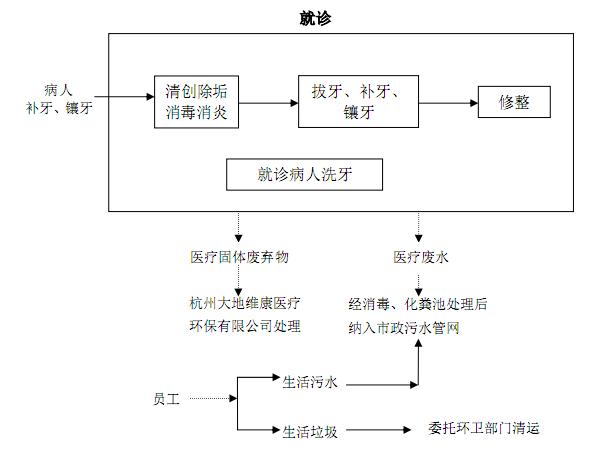 图5-1  门诊流程及其产污示意图诊疗流程说明：拔牙、补牙、镶牙：拔牙后委托外协单位根据牙模铸造和制作牙套，用少量粘固粉搅拌成型后再对顾客进行补牙、镶牙工序，最后待固化后修整。本项目不使用含汞补牙材料。5.2建设项目污染源强分析5.2.1、废气本项目无废气污染物产生。5.2.2、废水根据《医院污水处理工程技术规范》(HJ2029—2013)的定义，医院门诊、病房、手术室、各类检验室、病理解剖室、放射室、洗衣房、太平间等处排出的诊疗、生活及粪便污水为医疗废水，且如若办公、食堂、宿舍等排水与上述污水混合排出时亦视为医疗废水。本项目没有单独的办公、食堂及宿舍废水产生，因此全部算做医疗废水。因此本项目产生的废水主要为医疗废水。根据《建筑给水排水设计规范》（GB50015-2003）的用水量，其产污情况见下表5-1：表5-1   建设项目日均用水、排水量情况表全年以360天计，项目总用水量约0.4t/d，即144t/a，排水量约为0.36t/d，即129.6t/a。本项目排放的废水主要为医疗机构废水（包括生活污水和诊疗废水），废水总产生量为129.6t/a，参考环境保护部发布的《医院污水处理工程技术规范》（HJ2029-2013）中提供的医院污水水质，见表 5-2。表 5-2医院污水水质参考值本项目评价各污染物水质取其平均值计算，则本项目医疗机构污水污染物排放量分别为CODCr：0.032t/a，SS：0.01t/a，NH3-N：0.0038t/a，粪大肠杆菌：2.1×1013个/a。本项目医疗废水经消毒预处理，再经化粪池处理，要求污水水质达到《医疗机构水污染物排放标准》（GB18466-2005）中的预处理排放标准，其中NH3-N*达到《GB/T31962-2015污水排入城镇下水道水质标准》中其它企业标准限值后纳入市政污水管网送污水处理厂统一处理。上述污水的污染物排放量见表 5-3。表 5-3 本项目各污染物排放情况5.2.3、噪声主要为空调外机噪声和口腔诊疗设备运行噪声。通过对同类项目噪声类比调查，项目主要噪声源强详见表5-4。表5-4  项目主要噪声源强情况一览表5.2.4、固体废物该项目产生的固体废物主要包括医疗垃圾和生活垃圾。（1）医疗固废该项目医疗垃圾包括药品的包装、一次性医疗用品、消毒棉、牙模等，类比同类型门诊部，医疗固废产污系数约0.1kg/人，则产生医疗废物2kg/d，0.72t/a。根据《医疗废物集中处置技术规范（试行）》的相关规定，本项目为不设住院病床的医疗卫生机构——门诊部，应设立专门的医疗废物专用暂时贮存柜（箱），专用的贮存柜（箱）应每天消毒一次。该类废物定期委托杭州大地维康医疗环保有限公司进行安全处置，委托处理协议详见附件。（2）生活垃圾该项目生活垃圾来自医护人员与患者，工作人员按照垃圾产生量1kg/人·d，本项目工作人员2人，垃圾产生量为2kg/d，门诊患者按照垃圾产生量0.1kg/人·d，门诊患者平均20人/d，垃圾产生量为2kg/d。综上所述，本项目生活垃圾产生量为4kg/d，即1.44t/a。项目副产物产生情况表5-5   项目副产物产生情况汇总表单位：t/a② 固体废物属性判定A、固体废物属性判定根据《固体废物鉴别导则（试行）》的规定，判断每种副产物是否属于固体废物，判定结果详见表5-6：表5-6   副产物属性判定表（固体废物属性）B、危险废物属性判定根据《国家危险废物名录》以及《危险废物鉴别标准》，判定建设项目的固体废物是否属于危险废物，判定结果详见表5-7：表5-7   危险废物属性判定表③ 固体废物分析情况汇总表5-8  建设项目固体废物分析结果汇总表单位：t/a表5-9建设项目固体废物利用处置方式内容排放源污染物名称处理前产生浓度及产生量排放浓度及排放量水污染物医疗废水废水量129.6t/a129.6t/a水污染物医疗废水CODCr250mg/L、0.032t/a50mg/L、0.006t/a水污染物医疗废水氨氮30mg/L、0.0038t/a5mg/L、0.0006t/a水污染物医疗废水粪大肠杆菌2.1×1013个/a1.3×108个/a大气污染物本项目无废气产生本项目无废气产生本项目无废气产生本项目无废气产生固体废物医疗固废医疗固废0.72t/a0t/a固体废物生活垃圾生活垃圾1.44t/a0t/a噪声空调室外机运行噪声和口腔诊疗设备运行噪声55~60dB空调室外机运行噪声和口腔诊疗设备运行噪声55~60dB空调室外机运行噪声和口腔诊疗设备运行噪声55~60dB空调室外机运行噪声和口腔诊疗设备运行噪声55~60dB其他————————主要生态影响: 本项目仅进行简单装修，不存在大型的土建工程，因此周围生态环境基本可维持现状。项目经营过程中污染物简单，排放量较小，且三废污染物皆可控制和处理，不会对拟建地周围生态环境产生明显影响，故本项目投入运营，对周围生态环境不会产生大的影响。主要生态影响: 本项目仅进行简单装修，不存在大型的土建工程，因此周围生态环境基本可维持现状。项目经营过程中污染物简单，排放量较小，且三废污染物皆可控制和处理，不会对拟建地周围生态环境产生明显影响，故本项目投入运营，对周围生态环境不会产生大的影响。主要生态影响: 本项目仅进行简单装修，不存在大型的土建工程，因此周围生态环境基本可维持现状。项目经营过程中污染物简单，排放量较小，且三废污染物皆可控制和处理，不会对拟建地周围生态环境产生明显影响，故本项目投入运营，对周围生态环境不会产生大的影响。主要生态影响: 本项目仅进行简单装修，不存在大型的土建工程，因此周围生态环境基本可维持现状。项目经营过程中污染物简单，排放量较小，且三废污染物皆可控制和处理，不会对拟建地周围生态环境产生明显影响，故本项目投入运营，对周围生态环境不会产生大的影响。主要生态影响: 本项目仅进行简单装修，不存在大型的土建工程，因此周围生态环境基本可维持现状。项目经营过程中污染物简单，排放量较小，且三废污染物皆可控制和处理，不会对拟建地周围生态环境产生明显影响，故本项目投入运营，对周围生态环境不会产生大的影响。7.1施工期环境影响简要分析：本项目租用汪华庭位于杭州市拱墅区隐秀路366号的空置房屋作为营业场所，不新建房屋。装修阶段的环境影响分析如下：本项目针对其在装修期间会对周围环境造成的影响进行分析，主要是装修设备噪声和施工过程中产生的金属敲击声、装修粉尘、油漆废气和装修垃圾等。⑴装修噪声：主要噪声设备是电钻、电锯等，根据类比调查该类设备噪声级95-110dB(A)，同时施工过程中也会产生金属敲击声，建设单位应严格控制装修时间，严禁夜间使用高噪声设备，减少对外界的影响。⑵装修粉尘：主要是打磨墙壁及建材时产生，污染范围一般较小，主要在室内和房间周围。⑶油漆废气主要来自于装修阶段，油漆废气的排放属无组织排放。据多家装修公司的调查统计，一般情况下建筑面积100m2的装修时需消耗香蕉水5kg，油漆10组份左右（包括地板漆、墙面漆、家具漆等），每组份油漆约7kg。香蕉水的成分主要为：乙酸乙酯（15%）、乙酸丁酯（15%）、正丁醇（10~15%）、乙醇（10%）、丙酮（5~10%）、苯或甲苯（20%）、二甲苯（20%）。油漆的成分比较复杂，随不同的种类和厂家而不同。油漆时产生的废气中主要污染因子为二甲苯和甲苯，此外还有溶剂汽油、丁醇、丙酮等。油漆在油漆过程挥发成废气的含量约为油漆量的50%，该废气中含甲苯和二甲苯的含量约为20%。由于装修期间相对较短，油漆废气的释放较快，故产生的油漆废气对周围环境基本不会带来明显的影响。⑷装修垃圾：装修过程会产生一定量的建筑垃圾，要求建设单位做好收集和清运工作。本项目装修施工时间较短，在装修结束后影响也随着消除，建设单位应做好以上要求和建议措施，尽量减少对周围环境的影响。7.2营运期环境影响分析：7.2.1、空气环境影响分析本项目无废气产生，故不会对周围空气环境产生影响。7.2.2、水环境影响分析本项目运营后，废水来源主要为医疗废水。本项目实行雨污分流制，雨水排入市政雨水管；医疗废水经消毒设备处理再经化粪池处理达标后排入市政污水管，纳管水质执行《医疗机构水污染物排放标准》（GB18466-2005）中的预处理排放标准；消毒沉淀处理设备设置在项目室内。污水处理流程图见图7-1。根据工程分析，本项目废水总排放量为129.6t/a。项目医疗废水经消毒设备处理，厕所污水经化粪池预处理后一并纳入市政污水管网，最终送城市污水处理厂集中处理。具体污水处理工艺如下图7-1所示：图7-1  污水处理工艺流程图经上述污水处理工艺处理后的综合废水污染物排放浓度及排放量为：CODcr250mg/L、0.032t/a， NH3-N30mg/L、0.0038t/a，粪大肠杆菌数2.1×1013个/a。排放水质能够达到《医疗机构水污染物排放标准》（GB18466-2005）中的预处理排放标准。7.2.3、声环境影响分析本项目主要的噪声为空调室外机噪声和口腔诊疗设备噪声，其噪声强度约为55~60dB。空调室外机位于本项目建筑1F北侧墙体，要求严格按照有关部门有关空调室外机安装的规定进行安装，并应安装牢固，加装减振垫，防止振动。本项目各类口腔诊疗设备均位于本项目室内，噪声在向项目四周边界传播过程中至少经过1堵墙体隔声，一般实心墙体隔声量在20dB以上，经过墙体隔声后，本项目口腔设备运行噪声能达标排放，对项目场界噪声贡献值可满足《社会生活环境噪声排放标准》（GB22337-2008）中的2类区的标准。在此基础上，项目所产生的噪声均能作到达标排放，对周边声环境及敏感点不会产生不利影响。7.2.4、固体废物本项目的固体废物主要包括医疗废物和生活垃圾。医疗废物应及时清理，并存放在废物存放间，定期交由有资质的单位收集处理。生活垃圾应分类收集堆放，由环卫部门定期清理外运。因此，本项目固废可做到零排放，对周围环境无影响。此外，本项目应认真贯彻执行《中华人民共和国传染病防治法》、《中华人民共和国固体废物污染环境防治法》、《医疗废物管理条例》、《医疗废物分类目录》和《医疗卫生机构医疗废物管理办法》的相关条例。根据《医疗卫生机构医疗废物管理办法》的规定，本项目应安排专人做好每天产生的医疗固体废物的收集、管理工作，按规定对医疗废物进行初级处理，并进行分类、包装。生活垃圾应设置加盖垃圾桶进行收集，并做到一天一清。只要建设单位认真制定管理制度，严格遵守《医疗废物转运车技术要求（试行）》（GB19217-2003）中有关规定，并落实到实际操作中，则该项目固体废物对周围环境影响较小。7.3、环保投资根据本项目污染物产生情况，其主要环保投资内容详见表7-1。表7-1环保投资估算由表可知，本项目环保投资估算为1.5万元，占该项目总投资的1.5%。公众参与是建设项目环境影响评价工作的重要组成部分，是项目建设单位、评价单位与人民群众之间的一种双向交流。通过公众参与，可以真正了解公众所关心的环境问题，以便协助环保部门制定出切实可行的环境保护措施，使建设项目的环境评价工作更加公开化，结论更切合实际，确保建设项目实现其预期的社会、环境、经济效益。    1、公众参与的目的和方式⑴公众参与的目的根据浙江省环境保护厅浙环发[2014]28号《关于印发<浙江省环境保护厅建设项目环境影响评价公众参与和政府信息公开工作的实施细则（试行）>的通知》，在本项目环境影响评价过程中，本着建设项目内容和环评信息公开、平等、广泛和便利的原则，加强了公众的参与。环境影响评价的公众参与，旨在了解社会各界对建设项目所持的态度和观点，协调可能存在的矛盾，为识别和筛选潜在的环境影响因素提供帮助，使建设项目的环境影响评价更加公众化、民主化，以避免片面性和主观性，使该项目的设计、施工和运行更加完善，更加合理，从而有利于最大限度地发挥该项目的综合效益和长远利益，使经济效益、社会效益和环境效益得到统一。⑵公众参与的形式按照浙江省《浙江省环境保护厅建设项目环境影响评价公众参与和政府信息公开工作的实施细则（试行）》要求，在建设单位的协作下，本环评采用公众调查表和张贴公告两种形式，组织实施了本项目的公众调查工作。公众调查，发放团体公众调查表20份，收回20份，发放个人公众调查表50份，收回50份。采取随机征询和入户走访交谈等答卷形式进行。张贴公告，是采用两次公告调查公众意见。第一次在本项目环评编制的准备阶段，发布该建设项目的环境影响评价信息公告，公开征求公众意见；第二次在本项目环评工作基本完成时，发布该建设项目的环境影响评价信息公示，再次公开征求公众意见。    2、公众参与的内容⑴公众调查表调查对象主要为项目周边的庆隆苑小区住户和地块周边单位。公众调查主要有以下几点：    您对当地环境现状的看法；    您认为当地现状主要的环境问题是；    您对本项目的了解程度；    您认为本项目的建设单位的环境信誉满意度为；    您认为本项目建设对环境的影响最大的是；	    您认为项目建成后对周边居民生活环境的影响程度是；    您对本项目的总体态度；    其他意见及建议。⑵环保公示本次公示地点为项目门口、项目所在小区公告栏。第一次公示时间为2016年11月23日～2016年12月6日，第二次环保公示时间为2016年12月7日～2016年12月20日，分别为10个工作日。第一次环保公示内容(具体见附件)：①建设项目名称及概要；②建设项目的建设单位名称和联系方式；③承担评价工程的环境影响评价机构的名称和联系方式；④环境影响评价的工作程序和主要工作内容；⑤征求公众意见的主要事项；⑥公众提出意见的主要方式；第二次环保公示内容（具体见附件）：①建设项目情况概述；②建设项目对环境可能造成影响；③预防或者减轻不良环境影响的对策和措施；④环境影响评价结论的要点；⑤公众查阅环境影响报告表全本的方式和期限；⑥征求公众意见的范围和主要事项；⑦征求公众意见的具体形式；⑧公众提出意见的起止时间。    3、公众参与结果及采纳情况⑴公众调查结果①公众调查表结果本次调查共发放个人调查表50份，回收50份。调查对象为项目周边的庆隆苑小区住户，住户汇总表详见表9-1。表9-1  公众调查信息汇总表（个人）调查表反馈的信息如下：在调查中，通过对本项目详细介绍，100％的被调查个人对本项目的建设持同意态度，无反对意见。本次调查共发放团体调查表20份，回收20份。调查对象汇总详见表9-2。表9-2  公众调查信息汇总表（团体）调查表反馈的信息如下：在调查中，通过对本项目详细介绍100％的被调查单位对本项目的建设持同意态度，无反对意见。②公示结果本项目环保公示期间未接到个人、团体的反馈意见。⑵公众参与结论本项目100％的被调查单位对本项目的建设持同意态度，无反对意见；100％的被调查个人对本项目的建设持同意态度，无反对意见。综上所述，本评价将采纳该同意意见。内容类型排放源（编号）污染物名称防治措施预期治理效果大气污染物本项目无废气产生本项目无废气产生本项目无废气产生本项目无废气产生水污染物医疗废水CODCrNH3-NSS粪大肠杆菌本项目医疗废水经消毒预处理，再经化粪池处理达到《医疗机构水污染物排放标准》（GB18466-2005）预处理标准后排入市政污水管网。达标排放固体废物诊疗医疗固废委托杭州大地维康医疗环保有限公司进行处理无害化固体废物员工和病患生活生活垃圾由环卫部门统一收集清运无害化噪声空调室外机位于本项目建筑1F北侧，要求严格按照有关部门有关空调室外机安装的规定进行安装，并应安装牢固，加装减振垫防止振动。空调室外机位于本项目建筑1F北侧，要求严格按照有关部门有关空调室外机安装的规定进行安装，并应安装牢固，加装减振垫防止振动。空调室外机位于本项目建筑1F北侧，要求严格按照有关部门有关空调室外机安装的规定进行安装，并应安装牢固，加装减振垫防止振动。达《社会生活环境噪声排放标准》2类区标准生态保护措施及预期效果本项目仅进行简单装修，不存在大型的土建工程，因此周围生态环境基本可维持现状。项目经营过程中污染物简单，排放量较小，且三废污染物皆可控制和处理，不会对拟建地周围生态环境产生明显影响，故本项目投入运营，对周围生态环境不会产生大的影响。生态保护措施及预期效果本项目仅进行简单装修，不存在大型的土建工程，因此周围生态环境基本可维持现状。项目经营过程中污染物简单，排放量较小，且三废污染物皆可控制和处理，不会对拟建地周围生态环境产生明显影响，故本项目投入运营，对周围生态环境不会产生大的影响。生态保护措施及预期效果本项目仅进行简单装修，不存在大型的土建工程，因此周围生态环境基本可维持现状。项目经营过程中污染物简单，排放量较小，且三废污染物皆可控制和处理，不会对拟建地周围生态环境产生明显影响，故本项目投入运营，对周围生态环境不会产生大的影响。生态保护措施及预期效果本项目仅进行简单装修，不存在大型的土建工程，因此周围生态环境基本可维持现状。项目经营过程中污染物简单，排放量较小，且三废污染物皆可控制和处理，不会对拟建地周围生态环境产生明显影响，故本项目投入运营，对周围生态环境不会产生大的影响。生态保护措施及预期效果本项目仅进行简单装修，不存在大型的土建工程，因此周围生态环境基本可维持现状。项目经营过程中污染物简单，排放量较小，且三废污染物皆可控制和处理，不会对拟建地周围生态环境产生明显影响，故本项目投入运营，对周围生态环境不会产生大的影响。10.1 主要环评结论10.1.1项目所在地环境质量现状⑴大气环境质量现状结论根据监测结果可知，和睦小学监测点处的SO2、NO2和PM10指标均达到《环境空气质量标准》（GB3095-2012）中二级标准相应限值要求。⑵水环境质量现状结论根据水质监测结果，余杭塘河（康家桥西侧监测点）现状水质总磷、溶解氧及高锰酸盐指数可以满足Ⅳ类水质标准，氨氮不能满足Ⅳ类水质标准，目前水质不能达到《地表水环境质量标准》（GB3838-2002）中的Ⅳ类水标准，超标主要由于河道两侧仍存在着生活污水直排，污水收集系统不完善所致。⑶声环境质量现状监测结果表明，本项目所在地各场界昼间声环境均能满足《声环境质量标准》（GB 3096-2008）中2类标准。10.1.2、营运期污染物产生及排放情况通过对拟建项目的工程分析，本项目主要污染物及其源强详见表10-1。表10-1  营运期污染物产生及排放情况10.1.3、施工期环境影响分析结论本项目租用汪华庭位于杭州市拱墅区隐秀路366号的空置房屋作为营业场所，不新建房屋，项目装修施工时间较短，在装修结束后影响也随着消除，施工期不会对周围环境产生明显不利影响的。10.1.4、营运期环境影响分析结论⑴ 大气环境影响分析结论本项目无废气污染物产生。⑵ 地表水环境影响分析结论本项目医疗废水经消毒设备处理，再经化粪池处理，达到《医疗机构水污染物排放标准》（GB18466-2005）中的预处理排放标准，排入市政污水管网，最终进入污水处理厂处理，污水处理厂处理排放标准执行《城镇污水处理厂污染物排放标准》（GB18918-2002）一级A标准。在此基础上，本项目对周边水体环境影响较小。⑶ 固体废物环境影响分析结论本项目的固体废物主要包括医疗废物和生活垃圾。医疗废物应及时清理，并存放在废物存放间，定期交由有资质的单位收集处理。生活垃圾应分类收集堆放，由环卫部门定期清理外运。只要建设单位认真制定管理制度，严格遵守《医疗废物转运车技术要求（试行）》（GB19217-2003）中有关规定，并落实到实际操作中，则该项目固体废物对周围环境影响较小。⑷ 声环境影响分析结论落实噪声防治措施后，项目场界外环境噪声可以达到《社会生活环境噪声排放标准》（GB22337-2008）中2类区标准，故本项目的建设对周围声环境影响较小。10.2审批要求符合性分析根据《浙江省建设项目环境保护管理办法》的有关要求，对本项目的建设进行审批要求分析如下：1、环境功能区规划的要求符合性分析根据《杭州市区环境功能区规划图》，该项目位于拱墅人居环境保障区（0105-Ⅳ-0-4），为人居环境保障区。本项目属于卫生行业，经查《产业结构调整指导目录（2011年本）》（修正版）和《杭州市产业发展导向目录与空间布局指引（2013年本）》，属于《杭州市产业发展导向目录与空间布局指引（2013年本）》中的鼓励类项目（二十六、居民服务、修理和其他服务业；教育；卫生和社会工作业），属于《产业结构调整指导目录（2011年本）》（修正版）中的鼓励类项目（三十六、教育、文化、卫生、体育服务业）；符合《浙江省建设项目环境保护管理办法》（2011）和《杭州市服务行业环境保护管理办法》（2005）中相关要求。同时本项目医疗废水能经处理达标后排入市政污水管，故项目符合环境功能区划准入条件。2、国家、省规定的污染物排放标准达标符合性分析根据工程分析和影响预测分析，本项目废水纳管处理，废气、噪声均可达标排放，固废有合理的处理处置措施，因此排放污染物符合国家、省规定的污染物排放标准。3、维持环境质量原则符合性本项目建设时只要落实本报告提出的各项污染治理措施，认真做好“三同时”及日常环保管理工作，建设项目所排放的较少量污染物不会改变区域环境质量现状，周边环境能够维持目前的环境质量现状及功能区划要求。4、主要污染物排放总量控制指标符合性分析实施污染物排放总量控制，应立足于实施清洁生产、污染物治理达标排放和排污方案优化选择等为基本控制原则。本项目废水主要为医疗废水。根据《浙江省环保厅关于印发《浙江省建设项目主要污染物总量准入审核办法（试行）》的通知》（浙环发[2012]10号）文件精神，建设项目不排放生产废水，只排放生活污水的，生活污水新增的化学需氧量和氨氮两项水主要污染物排放量可不进行区域替代削减。本项目总量控制建议值为CODCr 0.006t/a，NH3-N0.0006t/a。本项目属于第三产业服务业，无二氧化硫和氮氧化物产生，所排废水包括医疗废水，不排放生产废水，且所排废水均纳入市政污水管网，经城市污水处理厂集中处理，废水污染物总量指标可在污水处理厂核定指标内平衡。因此，本项目CODCr、氨氮排放量无需区域替代削减。5、建设项目还应当符合主体功能区规划、土地利用总体规划、城乡规划本项目租赁已建空置房屋作为营业场所，不新增用地，并且项目用房已取得房产证，房屋性质为非住宅，故可以认为本项目建设符合杭州市土地利用规划及城市总体规划。    6、其它相关符合性分析本项目无废气产生，废水、固废和噪声在经过各项污染防治措施处理达标排放的前提下，项目投入运营后各方面基本符合清洁生产和循环经济的要求。本项目应该贯彻“以防为主、综合治理、以管促治、管治结合”的环保工作指导方针。将物料消耗量和职工利益挂钩，使物料消耗降低，减少污染物排放，同时降低经营成本。本项目为医疗门诊部项目，其建设实施后将为周边社区群众带来切实的正面效益，可带动周边经济发展，从而推动区域的发展，因此本项目有利于促进地方经济持续健康发展，有利于构建和谐社会。10.3主要建议和要求（1）建议建设单位重视环境保护工作，确保整个建设项目的废水、噪声达标排放。（2）确保本报告所提出的各项污染防治措施落到实处，切实履行“三同时”。（3）对固废进行定期清运，做到无害化和资源化。医疗固废应委托处置。（4）搞好周围卫生工作，减少对周围环境的影响。（5）须按本次环评向环境保护管理部门申报的经营范围进行经营，如经营范围、经营场地等有变动时，应及时向环境保护部门申报。（6）加强与有关管理部门及周围单位、居民的联系，促进该项目和谐健康发展。10.4综合结论综上所述，杭州杜秋健康管理有限公司隐秀路口腔诊所新建项目符合生态环境功能区规划的要求；符合主体功能区规划、土地利用总体规划、城乡规划、国家和省产业政策等的要求；排放污染物符合国家、省规定的污染物排放标准和主要污染物排放总量控制指标；造成的环境影响符合建设项目所在地环境功能区划确定的环境质量要求。鉴此，本环评认为，从环境保护角度来看，本项目在该区域实施是可行的。